Администрация Дзержинского района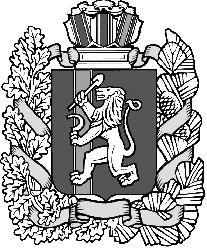 Красноярского краяПОСТАНОВЛЕНИЕс.Дзержинское10.10.2017										№ 578-пО внесении изменений в постановление администрации Дзержинского района Красноярского края от 14.10.2013 года № 952-п «Об утверждении муниципальной программы «Защита от чрезвычайных ситуаций природного и техногенного характера и обеспечение безопасности населения Дзержинского района на 2014-2016 годы»В соответствии со ст.179 Бюджетного кодекса РФ, постановлением администрации Дзержинского района от 30.08.2013 года № 791-п «Об утверждении Порядка принятия решений о разработке муниципальных программ Дзержинского района, их формировании и реализации», распоряжением администрации района от 16.03.2012 года № 32-р, руководствуясь ст. 19 Устава района, ПОСТАНОВЛЯЮ:1. Внести в постановление администрации Дзержинского района от 14.10.2013 года № 952-п «Об утверждении муниципальной программы «Защита от чрезвычайных ситуаций природного и техногенного характера и обеспечение безопасности населения Дзержинского района» (далее Программа), изменения следующего содержания:1.1. Паспорт муниципальной «Защита от чрезвычайных ситуаций природного и техногенного характера и обеспечение безопасности населения Дзержинского района» изложить в новой редакции, согласно приложению к настоящему постановлению.2. Опубликовать настоящее постановление на официальном сайте администрации Дзержинского района в сети Интернет, в районной газете «Дзержинец».3. Контроль за исполнением постановления возложить на заместителя главы района по сельскому хозяйству и оперативному управлению Сухарева С.Н.4. Постановление вступает в силу со дня подписания, и распространяется на правоотношения, возникшие с 1 января 2018 года.Глава района								Д.Н. АшаевПриложениек постановлению администрации районаот 10.10.2017 № 578-пМУНИЦИПАЛЬНАЯ ПРОГРАММА«ЗАЩИТА ОТ ЧРЕЗВЫЧАЙНЫХ СИТУАЦИЙ ПРИРОДНОГО И ТЕХНОГЕННОГО ХАРАКТЕРА И ОБЕСПЕЧЕНИЕ БЕЗОПАСНОСТИ НАСЕЛЕНИЯ ДЗЕРЖИНСКОГО РАЙОНА»1. Паспорт муниципальной программы «Защита от чрезвычайных ситуаций природного и техногенного характера и обеспечение безопасности населения Дзержинского района»2. Характеристика текущего состояния защиты населения и территорий района от чрезвычайных ситуаций природного и техногенного характера, обеспечения безопасности населения районаДзержинский район, не подвержен широкому спектру опасных природных явлений и аварийных ситуаций техногенного характера.На территории Дзержинского района отсутствуют потенциально-опасные объекты. За 2014 год на территории района произошло 34 пожара. Из них в жилом секторе – 28, что составляет 82% от общего количества пожаров; на объектах экономики – 2, прочих – 5. В результате на пожарах погибло 3 человека, травмировано – 6, спасено – 6 человек. С начала пожароопасного сезона 2014 года на территории района зарегистрировано 32 лесных пожаров на общей площади .На протяжении 3 лет ситуация изменилась в лучшую сторону.Важную роль в прогнозировании опасных ситуаций и своевременности реагирования играют современные средства профилактического видеонаблюдения в местах массового пребывания людей. 3. Приоритеты социально-экономического развития, описание основных целей и задач программы, прогноз развития в области защиты населения и территорий района от чрезвычайных ситуаций природного и техногенного характера, обеспечения безопасности населения районаСоздание эффективной системы защиты населения и территории района от чрезвычайных ситуаций природного и техногенного характера.Предупреждение возникновения и развития чрезвычайных ситуаций природного и техногенного характера, снижение ущерба и потерь от чрезвычайных ситуаций в районе.Повышение качества связи и уровня оперативного реагирования, сокращение времени при передаче оперативной информации при возникновении и развитии чрезвычайных ситуаций природного и техногенного характера.  Профилактика и тушение пожаров в районе.Приобретение наглядной агитации по пожарной безопасности, ущерба от пожаров, снижению рисков гибели и травматизма людей на пожарах.Противодействие проявлениям терроризма и экстремизма на территории Дзержинского района.4. Механизм реализации мероприятий программыМеханизм реализации мероприятий программы отражен в Приложение № 5 и № 6 к паспорту муниципальной программы «Защита от чрезвычайных ситуаций природного и техногенного характера и обеспечение безопасности населения Дзержинского района».5. Прогноз конечных результатов программыКонечные результаты программы отражены в Приложение № 5 и № 6 к паспорту муниципальной программы «Защита от чрезвычайных ситуаций природного и техногенного характера и обеспечение безопасности населения Дзержинского района».6. Ресурсное обеспечение программы и прогнозная оценка расходов на реализацию целей программы с учетом источников финансированияНа реализацию программных мероприятий потребуется общий объем финансирования программы – 14 118,912 тыс. рублей, в том числе по годам:2014 год – 1369,207 тыс. рублей;2015 год – 1368,034 тыс. рублей;2016 год – 2855,925 тыс. рублей;2017 год – 3047,701 тыс. рублей;2018 год – 1826,015 тыс. рублей; 2019 год – 1826,015 тыс. рублей;2020 год – 1826,015 тыс. рублей;в том числе:средства краевого бюджета – 2 525,115 тыс. рублей:2014 год – 40,000 тыс. рублей;2015 год – 39,907 тыс. рублей;2016 год – 968,908 тыс. рублей;2017 год – 1356,30 тыс. рублей;2018 год – 40,000 тыс. рублей;2019 год – 40,000 тыс. рублей;2020 год – 40,000 тыс. рублей.средства муниципального бюджета – 11 593,797 тыс. рублей:2014 год – 1329,207 тыс. рублей;2015 год – 1328,127 тыс. рублей;2016 год – 1887,017 тыс. рублей;2017 год – 1691,401 тыс. рублей;2018 год – 1786,015 тыс. рублей;2019 год – 1786,015 тыс. рублей;2020 год – 1786,015 тыс. рублей.В приложениях № 2 и № 3 приведены сведения о планируемых расходах по задачам и мероприятиям программы.7. Реализация и контроль за ходом выполнения программыМуниципальная программа предусматривает персональную ответственность исполнителей за реализацию закрепленных за ними мероприятий. Для единого подхода к выполнению всего комплекса мероприятий программы, целенаправленного и эффективного расходования финансовых средств, выделенных на ее реализацию, необходимо четкое взаимодействие между всеми исполнителями муниципальной программы. Ответственный исполнитель: - организует реализацию мероприятий муниципальной программы, вносит предложения о внесении изменений в муниципальную программу и несет ответственность за достижение показателей (индикаторов) муниципальной программы, а также конечных результатов ее реализации; - в соответствии с требованиями постановления администрации района от 30.08.2013 № 791-П «Об утверждении Порядка принятия решений о разработке муниципальных программ Дзержинского района, их формировании и реализации» представляет в отдел экономики и труда администрации района сведения, необходимые для проведения мониторинга и оценки эффективности муниципальной программы; - запрашивает с соисполнителей сведения, необходимые для проведения мониторинга и подготовки годового отчета о ходе реализации муниципальной программы (далее - годовой отчет); - готовит полугодовой и годовой отчет и представляет его в отдел по экономике, труду, предпринимательству и защите прав потребителей администрации района. Соисполнитель: - осуществляет реализацию мероприятий муниципальной программы и основных мероприятий, в отношении которых он является соисполнителем, вносит ответственному исполнителю предложения о необходимости внесения изменений в муниципальную программу; - представляет ответственному исполнителю сведения, необходимые для проведения мониторинга; представляет ответственному исполнителю информацию, необходимую для подготовки полугодового и годового отчета. Внесение изменений в программу осуществляется по инициативе ответственного исполнителя и соисполнителей, либо во исполнение поручений администрации района, в том числе с учетом результатов оценки эффективности реализации программы. Ответственный исполнитель размещает на официальном сайте в информационно-коммуникационной сети «Интернет» информацию о муниципальной программе, ходе ее реализации, достижении значений показателей (индикаторов) муниципальной программы, степени выполнения мероприятий муниципальной программы. Приобретение материальных средств, оказание услуг, выполнение работ для муниципальных нужд осуществляется на основании федерального законодательства. Исполнители мероприятий несут ответственность за некачественное и несвоевременное их выполнение, не целевое и нерациональное использование финансовых средств в соответствии с действующим законодательством. Приложение № 1к паспорту муниципальной программыЦелевые показатели, задачи на долгосрочный период, показатели результативности Приложение № 2к паспорту муниципальной программыПеречень мероприятий программы с указанием объема средств на их реализацию и ожидаемых результатовПриложение № 3
к муниципальной программе «Защита от чрезвычайных ситуаций природного и техногенного характера и обеспечение безопасности населения Дзержинского района»Информация о ресурсном обеспечении и прогнозной оценке расходов на реализацию муниципальной программы Дзержинского района "Защита от чрезвычайных ситуаций природного и техногенного характера и обеспечение безопасности населения Дзержинского района" с учетом источников финансирования, в том числе средств краевого бюджетаПриложение № 5 кпаспорту муниципальной программы«Защита от чрезвычайных ситуаций природного и техногенного характера и обеспечение безопасности населения Дзержинского района»МУНИЦИПАЛЬНАЯ ПОДПРОГРАММАМУНИЦИПАЛЬНОЙ ПРОГРАММЫ «ЗАЩИТА ОТЧРЕЗВЫЧАЙНЫХ СИТУАЦИЙ ПРИРОДНОГО И ТЕХНОГЕННОГО ХАРАКТЕРА И ОБЕСПЕЧЕНИЕ БЕЗОПАСНОСТИ НАСЕЛЕНИЯ ДЗЕРЖИНСКОГО РАЙОНА» 1. Паспорт муниципальной подпрограммы «Защита от чрезвычайных ситуаций природного и техногенного характера и обеспечение безопасности населения Дзержинского района»2. Характеристика текущего состояния защиты населения и территорий района от чрезвычайных ситуаций природного и техногенного характера, обеспечения безопасности населения района.Дзержинский район, не подвержен широкому спектру опасных природных явлений и аварийных ситуаций техногенного характера.На территории Дзержинского района отсутствуют потенциально-опасные объекты. За 2014 год на территории района произошло 34 пожара. Из них в жилом секторе – 28, что составляет 82% от общего количества пожаров; на объектах экономики – 2, прочих – 5. В результате на пожарах погибло 3 человека, травмировано – 6, спасено – 6 человек. С начала пожароопасного сезона 2014 года на территории района зарегистрировано 32 лесных пожаров на общей площади .На протяжении 3 лет ситуация изменилась в лучшую сторону.Важную роль в прогнозировании опасных ситуаций и своевременности реагирования играют современные средства профилактического видеонаблюдения в местах массового пребывания людей.3. Приоритеты социально-экономического развития, описание основных целей и задач подпрограммы, прогноз развития в области защиты населения и территорий района от чрезвычайных ситуаций природного и техногенного характера, обеспечения безопасности населения районаПриоритетами в области гражданской обороны, защиты населения и территорий района от ЧС являются:- оперативное реагирование на ЧС природного и техногенного характера и различного рода происшествия;- обеспечение безопасности и охраны жизни людей на водных объектах района;- организация проведения мероприятий по ГО;- обеспечение создания и поддержания в состоянии постоянной готовности к использованию технических систем управления ГО, системы оповещения населения об опасностях, возникающих при ведении военных действий или вследствие этих действий, возникновении ЧС природного и техногенного характера, защитных сооружений и других объектов ГО;- обеспечение осуществления мер по поддержанию сил и средств ГО, а также для защиты населения и территорий от ЧС в состоянии постоянной готовности;- обеспечение создания, содержания и использование в целях ГО и ликвидации ЧС резервов материально-технических и иных средств;- обеспечение сбора и обмена информацией в установленном порядке в области защиты населения и территорий района от ЧС;- организация и проведение аварийно-спасательных и других неотложных работ при ЧС;- проведение испытаний, определение годности и качества средств индивидуальной защиты органов дыхания и кожи, других материально- технических средств, поверка, ремонт и консервация приборов радиационной, химической разведки и дозиметрического контроля;- хранение, и поддержание в состоянии постоянной готовности к использованию по предназначению запасов материально-технических средств, в том числе средств индивидуальной защиты, средств радиационной, химической разведки и дозиметрического контроля, плавающих средств в целях ГО и для ликвидации ЧС техногенного характера;- повышение технической оснащенности органов местного самоуправления современными средствами обеспечения безопасности, мониторинга, связи и оперативного реагирования.Приоритетами в области пожарной безопасности являются:- организация и осуществление пожарной охраны населенных пунктов района и организаций;- организация и осуществление тушения пожаров и проведение первоочередных аварийно-спасательных работ, связанных с пожарами;- повышение эффективности пожаротушения и спасения людей при пожарах;- профилактическая работа на объектах жилого назначения;- развитие добровольных пожарных формирований.Приоритетами в области организации обучения населения в области ГО, защиты от ЧС природного и техногенного характера, информирование населения о мерах пожарной безопасности являются:- плановая подготовка, переподготовка и повышение квалификации руководителей и специалистов органов местного самоуправления, организаций, специалистов единой дежурно-диспетчерской службы;- повышение качества и эффективности объектовых тренировок;- информирование населения через средства массовой информации и по иным каналам о прогнозируемых и возникших чрезвычайных ситуациях, и пожарах, мерах по обеспечению безопасности населения и территорий, а также пропаганда в области гражданской обороны, защиты населения и территорий от чрезвычайных ситуаций, обеспечения пожарной безопасности и безопасности людей на водных объектах.Целью подпрограммы является создание эффективной системы защиты населения и территорий района от чрезвычайных ситуаций природного и техногенного характера.Задачи подпрограммы:- снижение рисков и смягчение последствий чрезвычайных ситуаций природного и техногенного характера в Дзержинском районе. В результате реализации подпрограммных мероприятий будут обеспечены:- оперативное реагирование на ЧС природного и техногенного характера и различного рода происшествия;- безопасность и охрана жизни людей на водных объектах района;- пожарная охрана 34 населенных пунктов района тушение пожаров и проведение первоочередных аварийно-спасательных работ, связанных с пожарами; - функционирование и поддержание в готовности технических средств оповещения населения района на случай чрезвычайных ситуаций и военных действий;- осуществление плановой подготовки, переподготовки и повышения квалификации руководителей и специалистов органов местного самоуправления, организаций, специалистов единой дежурно-диспетчерской службы.4. Механизм реализации мероприятий подпрограммыРеализация муниципальной подпрограммы осуществляется структурными подразделениями администрации района, комиссией по предупреждению и ликвидации чрезвычайных ситуаций и обеспечению пожарной безопасности Дзержинского района, главным специалистом по ГО и ЧС, учреждениями и организациями всех форм собственности.Мероприятия 1. Приложение № 2.В случае необходимости ликвидации последствий чрезвычайных ситуаций и стихийных бедствий природного и техногенного характера на территории Дзержинского района, проводится заседание комиссии по предупреждению и ликвидации чрезвычайных ситуаций и обеспечению пожарной безопасности Дзержинского района, на котором принимается решение о выделении денежных средств из резервного фонда администрации Дзержинского района на мероприятия по ликвидации ЧС. Для выполнения мероприятий по ликвидации ЧС привлекаются поставщики, подрядчики по оказанию услуг, прошедшие предварительный отбор в соответствии с ФЗ от 05.04.2013 № 44-ФЗ «О контрактной системе сфере закупок товаров, работ услуг для обеспечения государственных и муниципальных нужд», путем проведения запроса котировок и заключением с победителем муниципального контракта.Мероприятия 2. Приложение № 2.Реализация мероприятий по прикрытию населения района всеми видами пожарной охраны, осуществляется в соответствии с утвержденным ГУ МЧС России «Положением о местном пожарно-спасательном гарнизоне Дзержинского района».Мероприятия 3. Приложение № 2.Реализация мероприятий по организации системы вещания для оперативного оповещения и информирования населения по вопросам ГО и ЧС, осуществляется путем заключения муниципального контракта на систему радиовещание (на волне 105.3 FM) населения Дзержинского района, а также поддержание в работоспособной готовности 26 локальных систем оповещения на всей территории Дзержинского района. Главным специалистом по ГО и ЧС администрации района осуществляется ежегодная организация комиссионной проверки работоспособности локальных систем оповещения, в соответствии с утвержденным графиком, с последующим оформлением Акта готовности.Мероприятия 4. Приложение № 2.Реализация мероприятий по обеспечению населения района средствами индивидуальной защиты, годными к использованию, осуществляется в соответствии с утвержденным Планом гражданской обороны и защиты населения Дзержинского района Красноярского края.Мероприятия 5. Приложение № 2.Реализация мероприятий по подготовке должностных лиц и специалистов ГО и РСЧС органов местного самоуправления, организаций, в том числе образовательных учреждений осуществляется по необходимости. Главным специалистом по ГО и ЧС подается заявка на имя главы района, утвержденная заявка направляется исполнителю для формирования плана комплектования.Мероприятия 6. Приложение № 2.Реализация мероприятий по подготовки населения и организаций к действиям в чрезвычайной ситуации в мирное и военное время, осуществляется путем проведения объектовых, штабных тренировок, учений, в соответствии с утвержденным «Планом основных мероприятий Красноярского края в области гражданской обороны, предупреждения и ликвидации чрезвычайных ситуаций, обеспечения пожарной безопасности и безопасности людей на водных объектах, а также с утвержденным «Планом основных мероприятий Дзержинского района в области гражданской обороны, предупреждения и ликвидации чрезвычайных ситуаций, обеспечения пожарной безопасности и безопасности людей на водных объектах».Мероприятия 7. Приложение № 2.Реализация мероприятий по предупреждению последствий чрезвычайных ситуаций и стихийных бедствий природного и техногенного характера на территории Дзержинского района, осуществляется путем проведения превентивных мероприятий, заседаний КЧС и ПБ, совещаний, информационно пропагандисткой работы с населением, сбор и обмен информации со старостами поселений, ДДС организаций, ведомств и учреждений, оперативное реагирование и решение задач на территории района.Реализация мероприятий по ликвидации последствий чрезвычайных ситуаций и стихийных бедствий природного и техногенного характера на территории Дзержинского района, осуществляется в соответствии с утвержденным Планом действий по предупреждению и ликвидации последствий чрезвычайных ситуаций и стихийных бедствий природного и техногенного характера Дзержинского района, а также в соответствии с утвержденным алгоритмом действий по ликвидации последствий ЧС.Мероприятия 8. Приложение № 2.Подведомственным учреждением является единая дежурно-диспетчерская служба Дзержинского района.ЕДДС осуществляет финансово-хозяйственную деятельность в пределах, установленных законодательством Российской Федерации и утвержденным постановлением администрации Дзержинского района Уставом. Финансовое обеспечение деятельности ЕДДС осуществляется в соответствии с законодательством на основе нормативов, посредством выделения субсидий из бюджета муниципального образования Дзержинского района в размере, необходимом для достижения целей ЕДДС.Контроль целевого использования денежных средств, полученных ЕДДС из бюджета муниципального образования Дзержинского района, осуществляется финансовым управлением администрации Дзержинского района.Оперативный бухгалтерский учет результатов финансово-хозяйственной и иной деятельности, ведение статистической и бухгалтерской отчетности, осуществляет бухгалтерия администрации района по договору с ЕДДС в порядке и в сроки, установленные Учредителем, согласно действующего законодательства.Мероприятия 9. Приложение № 2.Реализуется по заявке главного специалиста по ГО и ЧС на имя главы района, на основании утвержденной заявки в соответствии с ФЗ от 05.04.2013 № 44-ФЗ «О контрактной системе сфере закупок товаров, работ услуг для обеспечения государственных и муниципальных нужд» определяется исполнитель работ по проведению акарицидной обработки мест массового отдыха населения и заключается с последним муниципальный контракт. По окончанию работ в соответствии с заданием по муниципальному контракту составляется и подписывается акт выполненных работ. После подписания акта выполненных работ, в соответствии с условиями муниципального контракта, осуществляется финансирование из средств, предусмотренных на мероприятия данной подпрограммой в текущем финансовом году.Мероприятия 10. Приложение № 2.Реализуется на основании Закона Красноярского края от 10.07.2007 № 2-317 «О межбюджетных отношениях в Красноярском крае», постановления Правительства Красноярского края от 30.09.2013 № 515-п «Об утверждении государственной программы Красноярского края «Защита от чрезвычайных ситуаций природного и техногенного характера и обеспечение безопасности населения»», путем заключения соглашения между Министерством строительства и жилищно-коммунального хозяйства Красноярского края (Главный распорядитель), в лице министра и администрацией Дзержинского района (Получатель), в лице Главы Дзержинского района.В соответствии с Соглашением, в рамках реализации мероприятия 1.8 подпрограммы «Предупреждение, спасение, помощь населению в чрезвычайных ситуациях» Программы Главный распорядитель предоставляет Получателю субсидии на частичное финансирование (возмещение) расходов на создание единой дежурно-диспетчерской службы.Главным специалистом по ГО и ЧС ежеквартально предоставляются Главному распорядителю отчеты об использовании средств субсидии до 5 числа месяца, следующего за отчетным, а также годовой отчет до 1 февраля. Отчеты представляются по установленной форме с указанием каждого вида выполненных работ.Мероприятия 11. Приложение № 2.Реализуется на основании Закона Красноярского края от 10.07.2007 № 2-317 «О межбюджетных отношениях в Красноярском крае», постановления Правительства Красноярского края от 30.09.2013 № 515-п «Об утверждении государственной программы Красноярского края «Защита от чрезвычайных ситуаций природного и техногенного характера и обеспечение безопасности населения»», путем заключения соглашения между Министерством строительства и жилищно-коммунального хозяйства Красноярского края (Главный распорядитель), в лице министра и администрацией Дзержинского района (Получатель), в лице Главы Дзержинского района.В соответствии с Соглашением, в рамках реализации мероприятия 2.4 подпрограммы «Предупреждение, спасение, помощь населению в чрезвычайных ситуациях» Программы Главный распорядитель предоставляет Получателю субсидии на обеспечение первичных мер пожарной безопасности. Получатель перечисляет указанные субсидии на счета соисполнителей (администрации сельских советов), для использования их по целевому назначению, определенной Программой.Ежеквартально до 3 числа месяца, следующего за отчетным периодом, главным специалистом по ГО и ЧС предоставляются отчеты об исполнении межбюджетных трансфертов Главному распорядителю, а также до 20 июля отчетного года отчет за полугодие, и до 10 февраля следующего года годовой отчет об использовании средств субсидий с указанием каждого вида выполненных работ, на основании полученных отчетов от соисполнителей.Мероприятия 12. Приложение № 2.Реализуется в соответствии с Законом Красноярского края от 08.12.2016 № 2-195 «О краевом бюджете на 2017 год и плановый период 2018-2019 годов», Правилами формирования, предоставления и распределения субсидий из краевого бюджета бюджетам муниципальных образований Красноярского края, утвержденными постановлением Правительства Красноярского края от 30.09.2015 № 495-п, постановлением Правительства Красноярского края от 30.09.2013 № 515-п «Об утверждении государственной программы Красноярского края «Защита от чрезвычайных ситуаций природного и техногенного характера и обеспечение безопасности населения», путем заключения соглашения между Министерством строительства и жилищно-коммунального хозяйства Красноярского края (Главный распорядитель), в лице министра и администрацией Дзержинского района (Получатель), в лице Главы Дзержинского района.В соответствии с Соглашением, в рамках реализации мероприятия 2.5 подпрограммы «Предупреждение, спасение, помощь населению в чрезвычайных ситуациях» Программы Главный распорядитель предоставляет Получателю субсидии на мероприятия по развитию добровольной пожарной охраны. Получатель перечисляет указанные субсидии на счета соисполнителя (администрация сельского совета), для использования их по целевому назначению, определенной Программой.Ежеквартально до 3 числа месяца, следующего за отчетным периодом, главным специалистом по ГО и ЧС предоставляются отчеты об исполнении межбюджетных трансфертов Главному распорядителю, а также до 20 июля отчетного года отчет за полугодие, и до 10 февраля следующего года годовой отчет об использовании средств субсидий с указанием каждого вида выполненных работ, на основании полученных отчетов от соисполнителя.5. Прогноз конечных результатов подпрограммыДля осуществления мониторинга оценки реализации подпрограммы применяются целевые показатели и показатели результативности.Источником информации по показателям является статистика. Прогноз конечных результатов подпрограммы отображены в приложении № 1 данной подпрограммы.6. Ресурсное обеспечение подпрограммы и прогнозная оценка расходов на реализацию целей подпрограммы с учетом источников финансированияНа реализацию подпрограммных мероприятий потребуется – 14104,912 тыс. рублей, в том числе по годам:2014 год – 1367,207 тыс. рублей;2015 год – 1366,034 тыс. рублей;2016 год – 2853,925 тыс. рублей;2017 год – 3045,701 тыс. рублей;2018 год – 1824,015 тыс. рублей; 2019 год – 1824,015 тыс. рублей;2020 год – 1824,015 тыс. рублей;в том числе:средства краевого бюджета – 2525,115 тыс. рублей:2014 год – 40,000 тыс. рублей;2015 год – 39,907 тыс. рублей;2016 год – 968,908 тыс. рублей;2017 год – 1356,30 тыс. рублей;2018 год – 40,000 тыс. рублей;2019 год – 40,000 тыс. рублей;2020 год – 40,000 тыс. рублей.средства муниципального бюджета – 11579,797 тыс. рублей:2014 год – 1327,207 тыс. рублей;2015 год – 1326,127 тыс. рублей;2016 год – 1885,017 тыс. рублей;2017 год – 1689,401 тыс. рублей;2018 год – 1784,015 тыс. рублей;2019 год – 1784,015 тыс. рублей;2020 год – 1784,015 тыс. рублей.В приложениях №2 и №3 приведены сведения о планируемых расходах по задачам и мероприятиям подпрограммы.7. Реализация и контроль за ходом выполнения подпрограммыТекущее управление реализацией подпрограммы осуществляется ответственным исполнителем подпрограммы.Ответственный исполнитель подпрограммы несет ответственность за ее реализацию, достижение конечного результата, целевое и эффективное использование финансовых средств, выделяемых на выполнение подпрограммы.Ответственным исполнителем подпрограммы осуществляется:- координация исполнения подпрограммных мероприятий, мониторинг их реализации;- непосредственный контроль за ходом реализации мероприятий подпрограммы; подготовка отчетов о реализации подпрограммы.Соисполнителем подпрограммы осуществляется:- координация исполнения подпрограммных мероприятий, мониторинг их реализации;- непосредственный контроль за ходом реализации подпрограммы;- подготовка отчетов о реализации подпрограммы и направление их ответственному исполнителю.Реализация отдельных мероприятий подпрограммы и мероприятий подпрограмм осуществляется посредством заключения контрактов (договоров) на поставки товаров, выполнение работ, оказание услуг для муниципальных нужд в соответствии с действующим законодательством Российской Федерации. В процессе реализации подпрограммы ответственный исполнитель вправе по согласованию с соисполнителями инициировать внесение изменений в подпрограмму в части текущего финансового года. Приложение № 1к паспорту муниципальной подпрограммыЦелевые показатели, задачи на долгосрочный период, показатели результативности Приложение № 2к паспорту муниципальной подпрограммыПеречень мероприятий подпрограммы с указанием объема средств на их реализацию и ожидаемых результатовПриложение № 6 кПаспорту муниципальной программы «Защита от чрезвычайных ситуаций природного и техногенного характера и обеспечение безопасности населения Дзержинского района»МУНИЦИПАЛЬНАЯ ПОДПРОГРАММАМУНИЦИПАЛЬНОЙ ПРОГРАММЫ «ЗАЩИТА ОТЧРЕЗВЫЧАЙНЫХ СИТУАЦИЙ ПРИРОДНОГО И ТЕХНОГЕННОГО ХАРАКТЕРА И ОБЕСПЕЧЕНИЕ БЕЗОПАСНОСТИ НАСЕЛЕНИЯ ДЗЕРЖИНСКОГО РАЙОНА» 1. Паспорт муниципальной подпрограммы «Противодействие терроризму и экстремизму в Дзержинском районе2. Основные понятия1. Экстремистская деятельность (экстремизм):насильственное изменение основ конституционного строя и нарушение целостности Российской Федерации;публичное оправдание терроризма и иная террористическая деятельность;возбуждение социальной, расовой, национальной или религиозной розни;пропаганда исключительности, превосходства либо неполноценности человека по признаку его социальной, расовой, национальной, религиозной или языковой принадлежности, или отношения к религии;нарушение прав, свобод и законных интересов человека и гражданина в зависимости от его социальной, расовой, национальной, религиозной или языковой принадлежности, или отношения к религии;воспрепятствование осуществлению гражданами их избирательных прав и права на участие в референдуме или нарушение тайны голосования, соединенные с насилием либо угрозой его применения;воспрепятствование законной деятельности государственных органов, органов местного самоуправления, избирательных комиссий, общественных и религиозных объединений или иных организаций, соединенное с насилием либо угрозой его применения;совершение преступлений по мотивам, указанным в пункте "е" части первой статьи 63 Уголовного кодекса Российской Федерации;пропаганда и публичное демонстрирование нацистской атрибутики или символики либо атрибутики или символики, сходных с нацистской атрибутикой или символикой до степени смешения;публичные призывы к осуществлению указанных деяний либо массовое распространение заведомо экстремистских материалов, а равно их изготовление или хранение в целях массового распространения;публичное заведомо ложное обвинение лица, замещающего государственную должность Российской Федерации или государственную должность субъекта Российской Федерации, в совершении им в период исполнения своих должностных обязанностей деяний, указанных в настоящей статье и являющихся преступлением;организация и подготовка указанных деяний, а также подстрекательство к их осуществлению;финансирование указанных деяний либо иное содействие в их организации, подготовке и осуществлении, в том числе путем предоставления учебной, полиграфической и материально-технической базы, телефонной и иных видов связи или оказания информационных услуг.2. Экстремистская организация - общественное или религиозное объединение либо иная организация, в отношении которых по основаниям, предусмотренным Федеральным законом от 25 июля 2002 года N 114-ФЗ "О противодействии экстремистской деятельности", судом принято вступившее в законную силу решение о ликвидации или запрете деятельности в связи с осуществлением экстремистской деятельности.3. Экстремистские материалы - предназначенные для обнародования документы либо информация на иных носителях, призывающие к осуществлению экстремистской деятельности либо обосновывающие или оправдывающие необходимость осуществления такой деятельности, в том числе труды руководителей национал-социалистской рабочей партии Германии, фашистской партии Италии, публикации, обосновывающие или оправдывающие национальное и (или) расовое превосходство либо оправдывающие практику совершения военных или иных преступлений, направленных на полное или частичное уничтожение какой-либо этнической, социальной, расовой, национальной или религиозной группы.4. Основные направления противодействия экстремистской деятельности.Противодействие экстремистской деятельности осуществляется по следующим основным направлениям:- принятие профилактических мер, направленных на предупреждение экстремистской деятельности, в том числе на выявление и последующее устранение причин и условий, способствующих осуществлению экстремистской деятельности;- выявление, предупреждение и пресечение экстремистской деятельности общественных и религиозных объединений, иных организаций, физических лиц.5. Субъекты противодействия экстремистской деятельности.Федеральные органы государственной власти, органы государственной власти субъектов Российской Федерации, органы местного самоуправления участвуют в противодействии экстремистской деятельности в пределах своей компетенции.6. Профилактика экстремистской деятельности.В целях противодействия экстремистской деятельности федеральные органы государственной власти, органы государственной власти субъектов Российской Федерации, органы местного самоуправления в пределах своей компетенции в приоритетном порядке осуществляют профилактические, в том числе воспитательные, пропагандистские, меры, направленные на предупреждение экстремистской деятельности.7. Толерантность (лат. tolerantia - терпение) - терпимость к чужому образу жизни, поведению, чужим обычаям, чувствам, верованиям, мнениям, идеям. Т. является одним из основополагающих демократических принципов, неразрывно связанным с концепциями плюрализма, социальной свободы и прав человека.8. Ксенофобия (греч. xenos - чужой + phobos - страх) - особенность менталитета общества, которая проявляется в негативном отношении к социальным общностям или отдельным людям, воспринимаемым в качестве чужих и поэтому эмоционально неприемлемых, враждебных.3. Содержание проблемы и обоснование необходимости ее решения подпрограммными методамиНеобходимость подготовки подпрограммы и последующая ее реализации вызвана тем, что современная ситуация в сфере борьбы с терроризмом и экстремизмом в Российской Федерации остается напряженной. В условиях, когда в регионе Северного Кавказа террористы практически лишены возможности осуществлять подрывные действия силами крупных вооруженных формирований, их деятельность организуется по принципу нанесения точечных ударов по руководителям системы местной власти, а также жизненно важным объектам и местам со значительным скоплением людей на всей территории России. Наиболее остро встает проблема обеспечения антитеррористической защищенности объектов социальной сферы. Уровень материально-технического оснащения учреждений образования, культуры и здравоохранения характеризуется достаточно высокой степенью уязвимости в диверсионно-террористическом отношении. Характерными недостатками по обеспечению безопасности на ряде объектов социальной сферы, образования, здравоохранения, культуры являются: низкий уровень оснащенности техническими средствами противодействия терроризму, слабая подготовка персонала охранных структур и администраций, недостаточные знания и навыки населения по правилам поведения в общественных местах, мерам безопасности и действиям при чрезвычайных ситуациях, в том числе вызванных проявлениями терроризма и экстремизма. Недостаточно оперативно продолжают решаться вопросы обеспечения антитеррористической безопасности, требующие вложения финансовых средств, что определяет необходимость решения данной задачи подпрограммным методом.Поставленная в подпрограмме проблема является межотраслевой и требует комплексного подхода к ее решению.4. Цели и задачи подпрограммы, сроки ее реализацииОсновными целями подпрограммы являются реализация государственной политики в области профилактики терроризма и экстремизма в Российской Федерации, совершенствование системы профилактических мер антитеррористической и антиэкстремистской направленности, предупреждение террористических и экстремистских проявлений на территории района, укрепление межнационального согласия, достижение взаимопонимания и взаимного уважения в вопросах межэтнического и межкультурного сотрудничества.Основными задачами подпрограммы являются повышение уровня межведомственного взаимодействия по профилактике терроризма и экстремизма, сведение к минимуму проявлений терроризма и экстремизма на территории района, усиление антитеррористической защищенности объектов социальной сферы и объектов с массовым пребыванием людей, привлечение граждан, негосударственных структур, в том числе СМИ и общественных объединений, для обеспечения максимальной эффективности деятельности по профилактике проявлений терроризма и экстремизма, проведение воспитательной, пропагандистской работы с населением района, направленной на повышение бдительности.Исполнение мероприятий, предусмотренных подпрограммой, позволит решить наиболее острые проблемы, стоящие перед органами местного самоуправления и обществом, в части создания положительных тенденций повышения уровня антитеррористической устойчивости района, что в результате окажет непосредственное влияние на укрепление общей безопасности.5. Механизм реализации мероприятий подпрограммыРеализация муниципальной подпрограммы осуществляется структурными подразделениями администрации района, муниципальной антитеррористической группой Дзержинского района, главным специалистом по ГО и ЧС, учреждениями и организациями всех форм собственности.Мероприятия 1.1. Приложение № 2.Реализация мероприятий по проведению круглых столов с участием представителей религиозных конфессий, национальных объединений, молодежных организаций и движений по проблемам предупреждения экстремизма и терроризма, осуществляется согласно согласованных планов с соисполнителями.Мероприятия 2.1. Приложение № 2.Реализация мероприятий по проведению межведомственных антитеррористических тренировок в целях повышения эффективности взаимодействия в ходе реализации мероприятий по предупреждению террористических актов и минимизации их последствий, осуществляется согласно утвержденного руководителем МАГ Дзержинского района Плана по противодействию терроризма и экстремизма на текущий год.Мероприятия 2.2. Приложение № 2.Реализация мероприятий по проведению дополнительных обследований объектов жизнеобеспечения населения, мест массового пребывания людей, осуществляется согласно утвержденного руководителем МАГ Дзержинского района Графика обследований объектов жизнеобеспечения населения, мест массового пребывания людей на текущий год.Мероприятия 2.3. Приложение № 2.Реализация мероприятий по участию в организации и проведении на территории района мероприятий по выявлению нарушений миграционного законодательства, осуществляется согласно согласованных планов с соисполнителями.Мероприятия 3.1. Приложение № 2.Реализуется по заявке главного специалиста по ГО и ЧС на имя главы района, на основании утвержденной заявки в соответствии с ФЗ от 05.04.2013 № 44-ФЗ «О контрактной системе сфере закупок товаров, работ услуг для обеспечения государственных и муниципальных нужд» определяется исполнитель работ и заключается с последним муниципальный контракт. По окончанию работ в соответствии с заданием по муниципальному контракту составляется и подписывается акт выполненных работ. После подписания акта выполненных работ, в соответствии с условиями муниципального контракта, осуществляется финансирование из средств, предусмотренных на мероприятия данной подпрограммой в текущем финансовом году.Мероприятия 3.2. Приложение № 2.Реализация мероприятий по развитию культуры межнациональных отношений в классе, проведению уроков толерантности, индивидуальной работы с детьми, по пресечению национализма, экстремизма, осуществляется путем проведения уроков, пятиминуток, индивидуальной работы в образовательных учреждениях по утвержденному плану исполнителя.Мероприятия 3.3. Приложение № 2.Реализация мероприятий по участию в организации и проведении мониторинга информационного пространства на всей территории района, в целях недопущения распространения призывов к нарушению общественного порядка, идей терроризма и экстремизма, пропаганды насилия и жестокости, осуществляется согласно сбора и обмена информации с учреждениями, ведомств, организациями.6. Переченьмероприятий по реализации муниципальной подпрограммы 7. Контроль за ходом выполнения подпрограммыТекущее управление реализацией подпрограммы осуществляется ответственным исполнителем подпрограммы.Ответственный исполнитель подпрограммы несет ответственность за ее реализацию, достижение конечного результата, целевое и эффективное использование финансовых средств, выделяемых на выполнение подпрограммы.Ответственным исполнителем подпрограммы осуществляется:- координация исполнения подпрограммных мероприятий, мониторинг их реализации;- непосредственный контроль за ходом реализации мероприятий подпрограммы; подготовка отчетов о реализации подпрограммы.Соисполнителем подпрограммы осуществляется:- координация исполнения подпрограммных мероприятий, мониторинг их реализации;- непосредственный контроль за ходом реализации подпрограммы;- подготовка отчетов о реализации подпрограммы и направление их ответственному исполнителю.Реализация отдельных мероприятий подпрограммы и мероприятий подпрограмм осуществляется посредством заключения контрактов (договоров) на выполнение работ, оказание услуг для муниципальных нужд в соответствии с действующим законодательством Российской Федерации. В процессе реализации подпрограммы ответственный исполнитель вправе по согласованию с соисполнителями инициировать внесение изменений в подпрограмму в части текущего финансового года.Приложение № 1к паспорту муниципальной подпрограммыЦелевые показатели, задачи на долгосрочный период, показатели результативностиПриложение № 2к паспорту муниципальной подпрограммыПеречень мероприятий подпрограммы с указанием объема средств на их реализацию и ожидаемых результатовНаименование муниципальной программы «Защита от чрезвычайных ситуаций природного и техногенного характера и обеспечение безопасности населения Дзержинского района» (далее – программа)Основание для разработки программы1. Федеральный закон от 6 марта 2006 года № 35-ФЗ «О противодействии терроризму».2. Указ Президента Российской Федерации от 15 февраля 2006 года № 116 «О мерах по противодействию терроризму»3. Федеральный закон от 25 июля 2002 года № 114-ФЗ «О противодействии экстремистской деятельности»4. Статья 179 Бюджетного кодекса Российской Федерации.5. Распоряжение администрации района от 16.03.2015 № 32-р об утверждении перечня муниципальных программ.6. Постановление администрации района от 30.08.2013 № 791-П «Об утверждении Порядка принятия решений о разработке муниципальных программ Дзержинского района, их формировании и реализации».Разработчик и ответственный исполнитель программыГлавный специалист по ГО и ЧС администрации районаОтветственный соисполнительУправление образования администрации района;ТП УФМС России по Красноярскому краю в Дзержинском районе;Главы сельских советов;ОП № 1 МО МВД РФ «Абанский»;КГАУ «Редакция газеты «Дзержинец»;ИП Коваленко Е.В.;ЕДДС Дзержинского района;ОАО «Дзержинское АТП»;ПСЧ-39 ФГКУ «10 отряд ФПС по Красноярскому краю»;ДФ ГП «КрайДЭО».Цель программы1. Создание эффективной системы защиты населения      и территорий Дзержинского района от чрезвычайных ситуаций природного и техногенного характера2. Реализация политики в области профилактики терроризма и экстремизма в Российской Федерации.Задачи программы1. Снижение рисков и смягчение последствий чрезвычайных ситуаций природного и техногенного характера в Дзержинском районе.2. Профилактические мероприятия по противодействию терроризму и экстремизму на территории Дзержинского района.3. Организационно-технические мероприятия по повышению уровня антитеррористической защищенности объектов жизнеобеспечения, муниципальных учреждений района.4. Информационно-пропагандистское сопровождение мероприятий в сфере противодействия терроризму и экстремизму.Подпрограммы1. Защита от чрезвычайных ситуаций природного и техногенного характера и обеспечение безопасности населения Дзержинского района2. Противодействия проявлениям терроризма и экстремизма на территории Дзержинского района Этапы и сроки реализации программы2014 - 2020 годыЦелевые индикаторы и показатели результативности программы 1. Охват населения района возможностью получения сигналов оповещения о ЧС;2. Формирование установок толерантного поведения, противодействие проявлениям терроризма и экстремизма в Дзержинском районе;3. Защита жизни и здоровья граждан, проживающих на территории Дзержинского района.Целевые показатели, задачи на долгосрочный период, показатели результативности представлены в приложении № 1 к данной программе.Ресурсное обеспечение программы Общий объем финансирования программы – 14 118,912 тыс. рублей, в том числе:2014 год – 1369,207 тыс. рублей;2015 год – 1368,034 тыс. рублей;2016 год – 2855,925 тыс. рублей;2017 год – 3047,701 тыс. рублей;2018 год – 1826,015 тыс. рублей; 2019 год – 1826,015 тыс. рублей;2020 год – 1826,015 тыс. рублей;в том числе:средства краевого бюджета – 2 525,115 тыс. рублей:2014 год – 40,000 тыс. рублей;2015 год – 39,907 тыс. рублей;2016 год – 968,908 тыс. рублей;2017 год – 1356,30 тыс. рублей;2018 год – 40,000 тыс. рублей;2019 год – 40,000 тыс. рублей;2020 год – 40,000 тыс. рублей.средства муниципального бюджета – 11 593,797 тыс. рублей:2014 год – 1329,207 тыс. рублей;2015 год – 1328,127 тыс. рублей;2016 год – 1887,017 тыс. рублей;2017 год – 1691,401 тыс. рублей;2018 год – 1786,015 тыс. рублей;2019 год – 1786,015 тыс. рублей;2020 год – 1786,015 тыс. рублей.Система организации контроля за исполнением муниципальной программыПервый заместитель главы Дзержинского района№ п/пЦелевые показатели, задачи на долгосрочный период, показатели результативностиЕдиница
измеренияИсточникинформа-ции2014 год2015 год2016 год2016 год2017 год2017 год2017 год2018 год2018 год2019 год2019 год2020 год2020 годЦель 1: создание эффективной системы защиты населения и территорий района от ЧС природного и техногенного характераЦель 1: создание эффективной системы защиты населения и территорий района от ЧС природного и техногенного характераЦель 1: создание эффективной системы защиты населения и территорий района от ЧС природного и техногенного характераЦель 1: создание эффективной системы защиты населения и территорий района от ЧС природного и техногенного характераЦель 1: создание эффективной системы защиты населения и территорий района от ЧС природного и техногенного характераЦель 1: создание эффективной системы защиты населения и территорий района от ЧС природного и техногенного характераЦель 1: создание эффективной системы защиты населения и территорий района от ЧС природного и техногенного характераЦель 1: создание эффективной системы защиты населения и территорий района от ЧС природного и техногенного характераЦель 1: создание эффективной системы защиты населения и территорий района от ЧС природного и техногенного характераЦель 1: создание эффективной системы защиты населения и территорий района от ЧС природного и техногенного характераЦель 1: создание эффективной системы защиты населения и территорий района от ЧС природного и техногенного характераЦель 1: создание эффективной системы защиты населения и территорий района от ЧС природного и техногенного характераЦель 1: создание эффективной системы защиты населения и территорий района от ЧС природного и техногенного характераЦель 1: создание эффективной системы защиты населения и территорий района от ЧС природного и техногенного характераЦель 1: создание эффективной системы защиты населения и территорий района от ЧС природного и техногенного характераЦель 1: создание эффективной системы защиты населения и территорий района от ЧС природного и техногенного характераЦель 1: создание эффективной системы защиты населения и территорий района от ЧС природного и техногенного характера1.Охват населения района возможностью получения сигналов оповещения о ЧС % от общей численности населения районастатистика---35,035,035,040,040,060,060,075,075,075,075,0Задача 1. Снижение рисков и смягчение последствий чрезвычайных ситуаций природного и техногенного характера в Дзержинском районеЗадача 1. Снижение рисков и смягчение последствий чрезвычайных ситуаций природного и техногенного характера в Дзержинском районеЗадача 1. Снижение рисков и смягчение последствий чрезвычайных ситуаций природного и техногенного характера в Дзержинском районеЗадача 1. Снижение рисков и смягчение последствий чрезвычайных ситуаций природного и техногенного характера в Дзержинском районеЗадача 1. Снижение рисков и смягчение последствий чрезвычайных ситуаций природного и техногенного характера в Дзержинском районеЗадача 1. Снижение рисков и смягчение последствий чрезвычайных ситуаций природного и техногенного характера в Дзержинском районеЗадача 1. Снижение рисков и смягчение последствий чрезвычайных ситуаций природного и техногенного характера в Дзержинском районеЗадача 1. Снижение рисков и смягчение последствий чрезвычайных ситуаций природного и техногенного характера в Дзержинском районеЗадача 1. Снижение рисков и смягчение последствий чрезвычайных ситуаций природного и техногенного характера в Дзержинском районеЗадача 1. Снижение рисков и смягчение последствий чрезвычайных ситуаций природного и техногенного характера в Дзержинском районеЗадача 1. Снижение рисков и смягчение последствий чрезвычайных ситуаций природного и техногенного характера в Дзержинском районеЗадача 1. Снижение рисков и смягчение последствий чрезвычайных ситуаций природного и техногенного характера в Дзержинском районеЗадача 1. Снижение рисков и смягчение последствий чрезвычайных ситуаций природного и техногенного характера в Дзержинском районеЗадача 1. Снижение рисков и смягчение последствий чрезвычайных ситуаций природного и техногенного характера в Дзержинском районеЗадача 1. Снижение рисков и смягчение последствий чрезвычайных ситуаций природного и техногенного характера в Дзержинском районеЗадача 1. Снижение рисков и смягчение последствий чрезвычайных ситуаций природного и техногенного характера в Дзержинском районеЗадача 1. Снижение рисков и смягчение последствий чрезвычайных ситуаций природного и техногенного характера в Дзержинском районе1.Обеспечение материальными ресурсами районного резерва для ликвидации ЧС% от потребностистатистика90,090,090,095,095,0100,0100,0100,0100,0100,0100,0100,0100,0100,02.Прикрытие населения района всеми видами пожарной охраны % от общей численности населения районастатистика100,0100,0100,0100,0100,0100,0100,0100,0100,0100,0100,0100,0100,0100,03.Охват населения района, оповещаемого с помощью АСЦО ГО района% от общей численности населения районастатистика35,035,035,035,035,035,035,035,035,035,035,035,035,035,04.Обеспеченность населения района средствами индивидуальной защиты, годными к использованию % от потребностистатистика2,02,02,02,02,025,025,025,045,045,045,045,045,045,05.Охват подготовкой должностных лиц и специалистов ГО и РСЧС органов местного самоуправления, организаций, в том числе образовательных учреждений % от подлежащих подготовкестатистика99,0100,0100,01001001001001001001001001001001006.Обеспечение деятельности подведомственных учреждений% от потребностистатистика60,070,070,070,070,080,080,080,090,090,090,090,090,090,07.Организация и проведение акарицидной обработки мест массового отдыха населения за счет средств районного бюджета% от подлежащих обработкестатистика50,060,060,065,065,075,075,075,0100,0100,0100,0100,0100,0100,08.Подготовка населения и организаций к действиям в чрезвычайной ситуации в мирное время и военное время% от подлежащих подготовкестатистика99,0100,0100,0100100100100100100100100100100100Цель 2: реализация политики в области профилактики терроризма и экстремизма в Российской ФедерацииЦель 2: реализация политики в области профилактики терроризма и экстремизма в Российской ФедерацииЦель 2: реализация политики в области профилактики терроризма и экстремизма в Российской ФедерацииЦель 2: реализация политики в области профилактики терроризма и экстремизма в Российской ФедерацииЦель 2: реализация политики в области профилактики терроризма и экстремизма в Российской ФедерацииЦель 2: реализация политики в области профилактики терроризма и экстремизма в Российской ФедерацииЦель 2: реализация политики в области профилактики терроризма и экстремизма в Российской ФедерацииЦель 2: реализация политики в области профилактики терроризма и экстремизма в Российской ФедерацииЦель 2: реализация политики в области профилактики терроризма и экстремизма в Российской ФедерацииЦель 2: реализация политики в области профилактики терроризма и экстремизма в Российской ФедерацииЦель 2: реализация политики в области профилактики терроризма и экстремизма в Российской ФедерацииЦель 2: реализация политики в области профилактики терроризма и экстремизма в Российской ФедерацииЦель 2: реализация политики в области профилактики терроризма и экстремизма в Российской ФедерацииЦель 2: реализация политики в области профилактики терроризма и экстремизма в Российской ФедерацииЦель 2: реализация политики в области профилактики терроризма и экстремизма в Российской ФедерацииЦель 2: реализация политики в области профилактики терроризма и экстремизма в Российской ФедерацииЦель 2: реализация политики в области профилактики терроризма и экстремизма в Российской ФедерацииЦель 2: реализация политики в области профилактики терроризма и экстремизма в Российской Федерации1.Противодействия проявлениям терроризма и экстремизма% от общей численности населения районастатистика100,0100,0100,0100,0100,0100,0100,0100,0100,0100,0100,0100,0100,0100,0Задача 2. Профилактические мероприятия по противодействию терроризму и экстремизму на территории Дзержинского районаЗадача 2. Профилактические мероприятия по противодействию терроризму и экстремизму на территории Дзержинского районаЗадача 2. Профилактические мероприятия по противодействию терроризму и экстремизму на территории Дзержинского районаЗадача 2. Профилактические мероприятия по противодействию терроризму и экстремизму на территории Дзержинского районаЗадача 2. Профилактические мероприятия по противодействию терроризму и экстремизму на территории Дзержинского районаЗадача 2. Профилактические мероприятия по противодействию терроризму и экстремизму на территории Дзержинского районаЗадача 2. Профилактические мероприятия по противодействию терроризму и экстремизму на территории Дзержинского районаЗадача 2. Профилактические мероприятия по противодействию терроризму и экстремизму на территории Дзержинского районаЗадача 2. Профилактические мероприятия по противодействию терроризму и экстремизму на территории Дзержинского районаЗадача 2. Профилактические мероприятия по противодействию терроризму и экстремизму на территории Дзержинского районаЗадача 2. Профилактические мероприятия по противодействию терроризму и экстремизму на территории Дзержинского районаЗадача 2. Профилактические мероприятия по противодействию терроризму и экстремизму на территории Дзержинского районаЗадача 2. Профилактические мероприятия по противодействию терроризму и экстремизму на территории Дзержинского районаЗадача 2. Профилактические мероприятия по противодействию терроризму и экстремизму на территории Дзержинского районаЗадача 2. Профилактические мероприятия по противодействию терроризму и экстремизму на территории Дзержинского районаЗадача 2. Профилактические мероприятия по противодействию терроризму и экстремизму на территории Дзержинского районаЗадача 2. Профилактические мероприятия по противодействию терроризму и экстремизму на территории Дзержинского района1.Проведение круглых столов с участием представителей религиозных конфессий, национальных объединений, молодежных организаций и движений по проблемам предупреждения экстремизма и терроризма% от показателя 2012 годастатистика---100,0100,0100,0100,0100,0100,0100,0100,0100,0100,0100,0Задача 3. Организационно-технические мероприятия по повышению уровня антитеррористической защищенности объектов жизнеобеспечения, муниципальных учреждений районаЗадача 3. Организационно-технические мероприятия по повышению уровня антитеррористической защищенности объектов жизнеобеспечения, муниципальных учреждений районаЗадача 3. Организационно-технические мероприятия по повышению уровня антитеррористической защищенности объектов жизнеобеспечения, муниципальных учреждений районаЗадача 3. Организационно-технические мероприятия по повышению уровня антитеррористической защищенности объектов жизнеобеспечения, муниципальных учреждений районаЗадача 3. Организационно-технические мероприятия по повышению уровня антитеррористической защищенности объектов жизнеобеспечения, муниципальных учреждений районаЗадача 3. Организационно-технические мероприятия по повышению уровня антитеррористической защищенности объектов жизнеобеспечения, муниципальных учреждений районаЗадача 3. Организационно-технические мероприятия по повышению уровня антитеррористической защищенности объектов жизнеобеспечения, муниципальных учреждений районаЗадача 3. Организационно-технические мероприятия по повышению уровня антитеррористической защищенности объектов жизнеобеспечения, муниципальных учреждений районаЗадача 3. Организационно-технические мероприятия по повышению уровня антитеррористической защищенности объектов жизнеобеспечения, муниципальных учреждений районаЗадача 3. Организационно-технические мероприятия по повышению уровня антитеррористической защищенности объектов жизнеобеспечения, муниципальных учреждений районаЗадача 3. Организационно-технические мероприятия по повышению уровня антитеррористической защищенности объектов жизнеобеспечения, муниципальных учреждений районаЗадача 3. Организационно-технические мероприятия по повышению уровня антитеррористической защищенности объектов жизнеобеспечения, муниципальных учреждений районаЗадача 3. Организационно-технические мероприятия по повышению уровня антитеррористической защищенности объектов жизнеобеспечения, муниципальных учреждений районаЗадача 3. Организационно-технические мероприятия по повышению уровня антитеррористической защищенности объектов жизнеобеспечения, муниципальных учреждений районаЗадача 3. Организационно-технические мероприятия по повышению уровня антитеррористической защищенности объектов жизнеобеспечения, муниципальных учреждений районаЗадача 3. Организационно-технические мероприятия по повышению уровня антитеррористической защищенности объектов жизнеобеспечения, муниципальных учреждений районаЗадача 3. Организационно-технические мероприятия по повышению уровня антитеррористической защищенности объектов жизнеобеспечения, муниципальных учреждений района1.Проведение межведомственных антитеррористических тренировок в целях повышения эффективности взаимодействия в ходе реализации мероприятий по предупреждению террористических актов и минимизации их последствий% от потребностистатистика---100,0100,0100,0100,0100,0100,0100,0100,0100,0100,0100,02.Проведение дополнительных обследований объектов жизнеобеспечения населения, мест массового пребывания людей% от потребностистатистика---100,0100,0100,0100,0100,0100,0100,0100,0100,0100,0100,03.Участие в организации и проведении на территории района мероприятий по выявлению нарушений миграционного законодательства.% от потребностистатистика---100,0100,0100,0100,0100,0100,0100,0100,0100,0100,0100,0Задача 4. Информационно-пропагандистское сопровождение мероприятий в сфере противодействия терроризму и экстремизмуЗадача 4. Информационно-пропагандистское сопровождение мероприятий в сфере противодействия терроризму и экстремизмуЗадача 4. Информационно-пропагандистское сопровождение мероприятий в сфере противодействия терроризму и экстремизмуЗадача 4. Информационно-пропагандистское сопровождение мероприятий в сфере противодействия терроризму и экстремизмуЗадача 4. Информационно-пропагандистское сопровождение мероприятий в сфере противодействия терроризму и экстремизмуЗадача 4. Информационно-пропагандистское сопровождение мероприятий в сфере противодействия терроризму и экстремизмуЗадача 4. Информационно-пропагандистское сопровождение мероприятий в сфере противодействия терроризму и экстремизмуЗадача 4. Информационно-пропагандистское сопровождение мероприятий в сфере противодействия терроризму и экстремизмуЗадача 4. Информационно-пропагандистское сопровождение мероприятий в сфере противодействия терроризму и экстремизмуЗадача 4. Информационно-пропагандистское сопровождение мероприятий в сфере противодействия терроризму и экстремизмуЗадача 4. Информационно-пропагандистское сопровождение мероприятий в сфере противодействия терроризму и экстремизмуЗадача 4. Информационно-пропагандистское сопровождение мероприятий в сфере противодействия терроризму и экстремизмуЗадача 4. Информационно-пропагандистское сопровождение мероприятий в сфере противодействия терроризму и экстремизмуЗадача 4. Информационно-пропагандистское сопровождение мероприятий в сфере противодействия терроризму и экстремизмуЗадача 4. Информационно-пропагандистское сопровождение мероприятий в сфере противодействия терроризму и экстремизмуЗадача 4. Информационно-пропагандистское сопровождение мероприятий в сфере противодействия терроризму и экстремизмуЗадача 4. Информационно-пропагандистское сопровождение мероприятий в сфере противодействия терроризму и экстремизму1.Участие в организации освещения в средствах массовой информации деятельности территориальных органов федеральных органов исполнительной власти, органов исполнительной власти края и органов местного самоуправления по профилактике терроризма и экстремизма, а также по линии противодействия незаконному обороту оружия% от показателя 2012 годастатистика---100,0100,0100,0100,0100,0100,0100,0100,0100,0100,0100,02.Развитие культуры межнациональных отношений в классе; проведение уроков толерантности; индивидуальная работа с детьми, по пресечению национализма, экстремизма.% от общей численности населения районастатистика---40,040,040,040,040,040,040,040,040,040,040,03.Участие в организации и проведении мониторинга информационного пространства на всей территории района, в целях недопущения распространения призывов к нарушению общественного порядка, идей терроризма и экстремизма, пропаганды насилия и жестокости% от потребностистатистика---90,090,090,090,090,090,090,090,090,090,090,0Наименование программы, подпрограммыГРБС Код бюджетной классификацииКод бюджетной классификацииКод бюджетной классификацииКод бюджетной классификацииРасходы 
(тыс. руб.), годыРасходы 
(тыс. руб.), годыРасходы 
(тыс. руб.), годыРасходы 
(тыс. руб.), годыРасходы 
(тыс. руб.), годыРасходы 
(тыс. руб.), годыРасходы 
(тыс. руб.), годыОжидаемый результат от реализации подпрограммного мероприятия (в натуральном выражении)Наименование программы, подпрограммыГРБС ГРБСРзПрЦСРВР20142015201520162017201820192020Итого на периодОжидаемый результат от реализации подпрограммного мероприятия (в натуральном выражении)Цель программы: создание эффективной системы защиты населения и территорий Дзержинского района от чрезвычайных ситуаций природного и техногенного характераЦель программы: создание эффективной системы защиты населения и территорий Дзержинского района от чрезвычайных ситуаций природного и техногенного характераЦель программы: создание эффективной системы защиты населения и территорий Дзержинского района от чрезвычайных ситуаций природного и техногенного характераЦель программы: создание эффективной системы защиты населения и территорий Дзержинского района от чрезвычайных ситуаций природного и техногенного характераЦель программы: создание эффективной системы защиты населения и территорий Дзержинского района от чрезвычайных ситуаций природного и техногенного характераЦель программы: создание эффективной системы защиты населения и территорий Дзержинского района от чрезвычайных ситуаций природного и техногенного характераЦель программы: создание эффективной системы защиты населения и территорий Дзержинского района от чрезвычайных ситуаций природного и техногенного характераЦель программы: создание эффективной системы защиты населения и территорий Дзержинского района от чрезвычайных ситуаций природного и техногенного характераЦель программы: создание эффективной системы защиты населения и территорий Дзержинского района от чрезвычайных ситуаций природного и техногенного характераЦель программы: создание эффективной системы защиты населения и территорий Дзержинского района от чрезвычайных ситуаций природного и техногенного характераЦель программы: создание эффективной системы защиты населения и территорий Дзержинского района от чрезвычайных ситуаций природного и техногенного характераЦель программы: создание эффективной системы защиты населения и территорий Дзержинского района от чрезвычайных ситуаций природного и техногенного характераЦель программы: создание эффективной системы защиты населения и территорий Дзержинского района от чрезвычайных ситуаций природного и техногенного характераЦель программы: создание эффективной системы защиты населения и территорий Дзержинского района от чрезвычайных ситуаций природного и техногенного характераЦель программы: создание эффективной системы защиты населения и территорий Дзержинского района от чрезвычайных ситуаций природного и техногенного характераЦель программы: создание эффективной системы защиты населения и территорий Дзержинского района от чрезвычайных ситуаций природного и техногенного характераЗадача 1. Снижение рисков и смягчение последствий чрезвычайных ситуаций природного и техногенного характера в Дзержинском районе.----1367,2071366,0341366,0342853,9253045,7011824,0151824,0151824,01514104,912-Мероприятие 1. Обеспечение материальными ресурсами районного резерва для ликвидации ЧСАдминистрация Дзержинского района----000000000-Мероприятие 2. Прикрытие населения района всеми видами пожарной охраныАдминистрация Дзержинского района----000000000-Мероприятие 3. Расходы по организации системы вещания для оперативного оповещения и информирования населения по вопросам ГО и ЧСАдминистрация Дзержинского района90403090510040440244000500,0070,386100,0100,0100,0870,386-Мероприятие 4. Обеспеченность населения района средствами индивидуальной защиты, годными к использованиюАдминистрация Дзержинского района----000000000-Мероприятие 5. Охват подготовкой должностных лиц и специалистов ГО и РСЧС органов местного самоуп-равления, организа-ций, в том числе образовательных учрежденийАдминистрация Дзержинского района----000000000-Мероприятие 6. Подготовка населения и организаций к действиям в чрезвычайной ситуации в мирное и военное времяАдминистрация Дзержинского района9040309051004042024414,29000085,0150,0150,0150,0549,29Мероприятие 7.Предупреждение и ликвидация последствий чрезвычайных ситуаций и стихийных бедствий природного и техногенного характераАдминистрация Дзержинского района9040309051404124422,711000000022,711Мероприятие 8.Обеспечение деятельности подведомственных учрежденийАдминистрация Дзержинского района90403090514061    05100406106111285,4061321,3271321,3271380,2171529,2151529,2151529,2151529,21510103,809-Мероприятие 9.Организация и проведение акарицидной обработки мест массового отдыха населения за счет средств районного бюджетаАдминистрация Дзержинского района90409090517555            05100755500519555                  051009555024424440,04,839,9074,839,9074,840,04,840,04,840,04,840,04,840,04,8279,90733,6Мероприятие 10.Субсидии на частичное финансирование (возмещение) расходов на содержание единых дежурно-диспетчерских служб муниципальных образований Красноярского краяАдминистрация Дзержинского района90403090510074130611000614,0841,40001455,408Мероприятие 11.Субсидии на обеспечение первичных мер пожарной безопасностиАдминистрация Дзержинского района90403090510074120540000314,9314,9000629,800Мероприятие 12.Субсидии на мероприятия по развитию добровольной пожарной охраныАдминистрация Дзержинского района910031005100751005400000160,0000160,0Цель программы: реализация политики в области профилактики терроризма и экстремизма в Российской ФедерацииЦель программы: реализация политики в области профилактики терроризма и экстремизма в Российской ФедерацииЦель программы: реализация политики в области профилактики терроризма и экстремизма в Российской ФедерацииЦель программы: реализация политики в области профилактики терроризма и экстремизма в Российской ФедерацииЦель программы: реализация политики в области профилактики терроризма и экстремизма в Российской ФедерацииЦель программы: реализация политики в области профилактики терроризма и экстремизма в Российской ФедерацииЦель программы: реализация политики в области профилактики терроризма и экстремизма в Российской ФедерацииЦель программы: реализация политики в области профилактики терроризма и экстремизма в Российской ФедерацииЦель программы: реализация политики в области профилактики терроризма и экстремизма в Российской ФедерацииЦель программы: реализация политики в области профилактики терроризма и экстремизма в Российской ФедерацииЦель программы: реализация политики в области профилактики терроризма и экстремизма в Российской ФедерацииЦель программы: реализация политики в области профилактики терроризма и экстремизма в Российской ФедерацииЦель программы: реализация политики в области профилактики терроризма и экстремизма в Российской ФедерацииЦель программы: реализация политики в области профилактики терроризма и экстремизма в Российской ФедерацииЦель программы: реализация политики в области профилактики терроризма и экстремизма в Российской ФедерацииЦель программы: реализация политики в области профилактики терроризма и экстремизма в Российской ФедерацииЗадача 1. Профилактические мероприятия по противодействию терроризму и экстремизму на территории Дзержинского района-------000000Мероприятия 1. Проведение круглых столов с участием представителей религиозных конфессий, национальных объединений, молодежных организаций и движений по проблемам предупреждения экстремизма и терроризмаАдминистрация Дзержинского района-------000000Задача 2. Организационно-технические мероприятия по повышению уровня антитеррористической защищенности объектов жизнеобеспечения, муниципальных учреждений района-------000000Мероприятия 1. Проведение межведомственных антитеррористических тренировок в целях повышения эффективности взаимодействия в ходе реализации мероприятий по предупреждению террористических актов и минимизации их последствийАдминистрация Дзержинского района-------000000Мероприятия 2. Проведение дополнительных обследований объектов жизнеобеспечения населения, мест массового пребывания людейАдминистрация Дзержинского района-------000000Мероприятия 3. Участие в организации и проведении на территории района мероприятий по выявлению нарушений миграционного законодательства.Администрация Дзержинского района-------000000Задача 3. Информационно-пропагандистское сопровождение мероприятий в сфере противодействия терроризму и экстремизму904031405200404302442,002,002,002,002,002,002,002,0014,00Мероприятия 1. Участие в организации освещения в средствах массовой информации деятельности территориальных органов федеральных органов исполнительной власти, органов исполнительной власти края и органов местного самоуправления по профилактике терроризма и экстремизма, а также по линии противодействия незаконному обороту оружияАдминистрация Дзержинского района904031405200404302442,002,002,002,002,002,002,002,0014,00Мероприятия 2. Развитие культуры межнациональных отношений в классе; проведение уроков толерантности; индивидуальная работа с детьми, по пресечению национализма, экстремизма.Администрация Дзержинского района-------000000Мероприятия 3. Участие в организации и проведении мониторинга информационного пространства на всей территории района, в целях недопущения распространения призывов к нарушению общественного порядка, идей терроризма и экстремизма, пропаганды насилия и жестокостиАдминистрация Дзержинского района-------000000Всего по программе:----1369,2071368,0341368,0342855,9253047,7011826,0151826,0151826,01514118,912СтатусНаименование государственной программы, подпрограммы государственной программыОтветственный исполнитель, соисполнителиОценка расходов
(тыс. руб.), годыОценка расходов
(тыс. руб.), годыОценка расходов
(тыс. руб.), годыОценка расходов
(тыс. руб.), годыОценка расходов
(тыс. руб.), годыОценка расходов
(тыс. руб.), годыОценка расходов
(тыс. руб.), годыСтатусНаименование государственной программы, подпрограммы государственной программыОтветственный исполнитель, соисполнители20142015201520162017201820192020Итого на периодМуниципальная программа"Защита от чрезвычайных ситуаций природного и техногенного характера и обеспечение безопасности населения Дзержинского района"Всего   1369,2071368,0341368,0342855,9253047,7011826,0151826,0151826,01514118,912Муниципальная программа"Защита от чрезвычайных ситуаций природного и техногенного характера и обеспечение безопасности населения Дзержинского района"в том числе:             0,0Муниципальная программа"Защита от чрезвычайных ситуаций природного и техногенного характера и обеспечение безопасности населения Дзержинского района"краевой бюджет           40,039,90739,907968,9081356,340,040,040,02525,115Муниципальная программа"Защита от чрезвычайных ситуаций природного и техногенного характера и обеспечение безопасности населения Дзержинского района"районный бюджет  1329,2071328,1271328,1271887,0171691,4011786,0151786,0151786,01511593,797Муниципальная подпрограмма«Защита от чрезвычайных ситуаций природного и техногенного характера и обеспечение безопасности населения Дзержинского района»Всего   1367,2071366,0341366,0342853,9253045,7011824,0151824,0151824,01514104,912Муниципальная подпрограмма«Защита от чрезвычайных ситуаций природного и техногенного характера и обеспечение безопасности населения Дзержинского района»краевой бюджет           40,039,90739,907968,9081356,340,040,040,02525,115Муниципальная подпрограмма«Защита от чрезвычайных ситуаций природного и техногенного характера и обеспечение безопасности населения Дзержинского района»районный бюджет  1327,2071326,1271326,1271885,0171689,4011784,0151784,0151784,01511579,797Муниципальная подпрограмма«Противодействие терроризму и экстремизму на территории Дзержинского района»районный бюджет  2222222214Наименование муниципальной подпрограммы«Защита от чрезвычайных ситуаций природного и техногенного характера и обеспечение безопасности населения Дзержинского района»Наименование программы«Защита от чрезвычайных ситуаций природного и техногенного характера и обеспечение безопасности населения Дзержинского района»Основание для разработки подпрограммы1. Федеральный закон от 6 марта 2006 года № 35-ФЗ «О противодействии терроризму».2. Указ Президента Российской Федерации от 15 февраля 2006 года № 116 «О мерах по противодействию терроризму»3. Федеральный закон от 25 июля 2002 года № 114-ФЗ «О противодействии экстремистской деятельности»4. Статья 179 Бюджетного кодекса Российской Федерации.5. Распоряжение администрации района от 16.03.2015 № 32-р об утверждении перечня муниципальных программ.6. Постановление администрации района от 30.08.2013 № 791-п «Об утверждении Порядка принятия решений о разработке муниципальных программ Дзержинского района, их формировании и реализации».Ответственный исполнитель подпрограммыГлавный специалист по ГО и ЧС администрации районаОтветственный соисполнительподпрограммыПСЧ-39 ФГКУ «10 отряд ФПС по Красноярскому краю»;КГАУ «Редакция газеты «Дзержинец»;ИП Коваленко Е.В.;Главы сельских советов;ЕДДС Дзержинского района;ОАО «Дзержинское АТП»;ДФ ГП «КрайДЭО».Цель подпрограммыСоздание эффективной системы защиты населения и территорий Дзержинского района от чрезвычайных ситуаций природного и техногенного характераЗадачи подпрограммыСнижение рисков и смягчение последствий чрезвычайных ситуаций природного и техногенного характера в Дзержинском районе.Этапы и сроки реализации подпрограммы2014 - 2020 годыОбъемыи источникифинансирования подпрограммыОбщий объем финансирования подпрограммы – 14104,912 тыс. рублей, в том числе:2014 год – 1367,207 тыс. рублей;2015 год – 1366,034 тыс. рублей;2016 год – 2853,925 тыс. рублей;2017 год – 3045,701 тыс. рублей;2018 год – 1824,015 тыс. рублей; 2019 год – 1824,015 тыс. рублей;2020 год – 1824,015 тыс. рублей;в том числе:средства краевого бюджета – 2525,115 тыс. рублей:2014 год – 40,000 тыс. рублей;2015 год – 39,907 тыс. рублей;2016 год – 968,908 тыс. рублей;2017 год – 1356,30 тыс. рублей;2018 год – 40,000 тыс. рублей;2019 год – 40,000 тыс. рублей;2020 год – 40,000 тыс. рублей.средства муниципального бюджета – 11579,797 тыс. рублей:2014 год – 1327,207 тыс. рублей;2015 год – 1326,127 тыс. рублей;2016 год – 1885,017 тыс. рублей;2017 год – 1689,401 тыс. рублей;2018 год – 1784,015 тыс. рублей;2019 год – 1784,015 тыс. рублей;2020 год – 1784,015 тыс. рублей.Система организации контроля за исполнением подпрограммыПервый заместитель главы Дзержинского района№ п/пЦелевые показатели, задачи на долгосрочный период, показатели результативностиЕдиница
измеренияИсточникинформа-ции2014 год2015 год2016 год2016 год2017 год2017 год2017 год2018 год2018 год2019 год2019 год2020 год2020 годЦель 1: создание эффективной системы защиты населения и территорий района от ЧС природного и техногенного характераЦель 1: создание эффективной системы защиты населения и территорий района от ЧС природного и техногенного характераЦель 1: создание эффективной системы защиты населения и территорий района от ЧС природного и техногенного характераЦель 1: создание эффективной системы защиты населения и территорий района от ЧС природного и техногенного характераЦель 1: создание эффективной системы защиты населения и территорий района от ЧС природного и техногенного характераЦель 1: создание эффективной системы защиты населения и территорий района от ЧС природного и техногенного характераЦель 1: создание эффективной системы защиты населения и территорий района от ЧС природного и техногенного характераЦель 1: создание эффективной системы защиты населения и территорий района от ЧС природного и техногенного характераЦель 1: создание эффективной системы защиты населения и территорий района от ЧС природного и техногенного характераЦель 1: создание эффективной системы защиты населения и территорий района от ЧС природного и техногенного характераЦель 1: создание эффективной системы защиты населения и территорий района от ЧС природного и техногенного характераЦель 1: создание эффективной системы защиты населения и территорий района от ЧС природного и техногенного характераЦель 1: создание эффективной системы защиты населения и территорий района от ЧС природного и техногенного характераЦель 1: создание эффективной системы защиты населения и территорий района от ЧС природного и техногенного характераЦель 1: создание эффективной системы защиты населения и территорий района от ЧС природного и техногенного характераЦель 1: создание эффективной системы защиты населения и территорий района от ЧС природного и техногенного характераЦель 1: создание эффективной системы защиты населения и территорий района от ЧС природного и техногенного характера1.Охват населения района возможностью получения сигналов оповещения о ЧС % от общей численности населения районастатистика---35,035,035,040,040,060,060,075,075,075,075,0Задача 1. Снижение рисков и смягчение последствий чрезвычайных ситуаций природного и техногенного характера в Дзержинском районеЗадача 1. Снижение рисков и смягчение последствий чрезвычайных ситуаций природного и техногенного характера в Дзержинском районеЗадача 1. Снижение рисков и смягчение последствий чрезвычайных ситуаций природного и техногенного характера в Дзержинском районеЗадача 1. Снижение рисков и смягчение последствий чрезвычайных ситуаций природного и техногенного характера в Дзержинском районеЗадача 1. Снижение рисков и смягчение последствий чрезвычайных ситуаций природного и техногенного характера в Дзержинском районеЗадача 1. Снижение рисков и смягчение последствий чрезвычайных ситуаций природного и техногенного характера в Дзержинском районеЗадача 1. Снижение рисков и смягчение последствий чрезвычайных ситуаций природного и техногенного характера в Дзержинском районеЗадача 1. Снижение рисков и смягчение последствий чрезвычайных ситуаций природного и техногенного характера в Дзержинском районеЗадача 1. Снижение рисков и смягчение последствий чрезвычайных ситуаций природного и техногенного характера в Дзержинском районеЗадача 1. Снижение рисков и смягчение последствий чрезвычайных ситуаций природного и техногенного характера в Дзержинском районеЗадача 1. Снижение рисков и смягчение последствий чрезвычайных ситуаций природного и техногенного характера в Дзержинском районеЗадача 1. Снижение рисков и смягчение последствий чрезвычайных ситуаций природного и техногенного характера в Дзержинском районеЗадача 1. Снижение рисков и смягчение последствий чрезвычайных ситуаций природного и техногенного характера в Дзержинском районеЗадача 1. Снижение рисков и смягчение последствий чрезвычайных ситуаций природного и техногенного характера в Дзержинском районеЗадача 1. Снижение рисков и смягчение последствий чрезвычайных ситуаций природного и техногенного характера в Дзержинском районеЗадача 1. Снижение рисков и смягчение последствий чрезвычайных ситуаций природного и техногенного характера в Дзержинском районеЗадача 1. Снижение рисков и смягчение последствий чрезвычайных ситуаций природного и техногенного характера в Дзержинском районе1.Обеспечение материальными ресурсами районного резерва для ликвидации ЧС% от потребностистатистика90,090,090,095,095,0100,0100,0100,0100,0100,0100,0100,0100,0100,02.Прикрытие населения района всеми видами пожарной охраны % от общей численности населения районастатистика100,0100,0100,0100,0100,0100,0100,0100,0100,0100,0100,0100,0100,0100,03.Охват населения района, оповещаемого с помощью АСЦО ГО района% от общей численности населения районастатистика35,035,035,035,035,035,035,035,035,035,035,035,035,035,04.Обеспеченность населения района средствами индивидуальной защиты, годными к использованию % от потребностистатистика2,02,02,02,02,025,025,025,045,045,045,045,045,045,05.Охват подготовкой должностных лиц и специалистов ГО и РСЧС органов местного самоуправления, организаций, в том числе образовательных учреждений % от подлежащих подготовкестатистика99,0100,0100,01001001001001001001001001001001006.Обеспечение деятельности подведомственных учреждений% от потребностистатистика60,070,070,070,070,080,080,080,090,090,090,090,090,090,07.Организация и проведение акарицидной обработки мест массового отдыха населения за счет средств районного бюджета% от подлежащих обработкестатистика50,060,060,065,065,075,075,075,0100,0100,0100,0100,0100,0100,08.Подготовка населения и организаций к действиям в чрезвычайной ситуации в мирное время и военное время% от подлежащих подготовкестатистика99,0100,0100,0100100100100100100100100100100100Наименование программы, подпрограммыГРБС Код бюджетной классификацииКод бюджетной классификацииКод бюджетной классификацииКод бюджетной классификацииРасходы 
(тыс. руб.), годыРасходы 
(тыс. руб.), годыРасходы 
(тыс. руб.), годыРасходы 
(тыс. руб.), годыРасходы 
(тыс. руб.), годыРасходы 
(тыс. руб.), годыРасходы 
(тыс. руб.), годыОжидаемый результат от реализации подпрограммного мероприятия (в натуральном выражении)Наименование программы, подпрограммыГРБС ГРБСРзПрЦСРВР20142015201520162017201820192020Итого на периодОжидаемый результат от реализации подпрограммного мероприятия (в натуральном выражении)Цель программы: создание эффективной системы защиты населения и территорий Дзержинского района от чрезвычайных ситуаций природного и техногенного характераЦель программы: создание эффективной системы защиты населения и территорий Дзержинского района от чрезвычайных ситуаций природного и техногенного характераЦель программы: создание эффективной системы защиты населения и территорий Дзержинского района от чрезвычайных ситуаций природного и техногенного характераЦель программы: создание эффективной системы защиты населения и территорий Дзержинского района от чрезвычайных ситуаций природного и техногенного характераЦель программы: создание эффективной системы защиты населения и территорий Дзержинского района от чрезвычайных ситуаций природного и техногенного характераЦель программы: создание эффективной системы защиты населения и территорий Дзержинского района от чрезвычайных ситуаций природного и техногенного характераЦель программы: создание эффективной системы защиты населения и территорий Дзержинского района от чрезвычайных ситуаций природного и техногенного характераЦель программы: создание эффективной системы защиты населения и территорий Дзержинского района от чрезвычайных ситуаций природного и техногенного характераЦель программы: создание эффективной системы защиты населения и территорий Дзержинского района от чрезвычайных ситуаций природного и техногенного характераЦель программы: создание эффективной системы защиты населения и территорий Дзержинского района от чрезвычайных ситуаций природного и техногенного характераЦель программы: создание эффективной системы защиты населения и территорий Дзержинского района от чрезвычайных ситуаций природного и техногенного характераЦель программы: создание эффективной системы защиты населения и территорий Дзержинского района от чрезвычайных ситуаций природного и техногенного характераЦель программы: создание эффективной системы защиты населения и территорий Дзержинского района от чрезвычайных ситуаций природного и техногенного характераЦель программы: создание эффективной системы защиты населения и территорий Дзержинского района от чрезвычайных ситуаций природного и техногенного характераЦель программы: создание эффективной системы защиты населения и территорий Дзержинского района от чрезвычайных ситуаций природного и техногенного характераЦель программы: создание эффективной системы защиты населения и территорий Дзержинского района от чрезвычайных ситуаций природного и техногенного характераЗадача 1. Снижение рисков и смягчение последствий чрезвычайных ситуаций природного и техногенного характера в Дзержинском районе.----1367,2071366,0341366,0342853,9253045,7011824,0151824,0151824,01514104,912-Мероприятие 1. Обеспечение материальными ресурсами районного резерва для ликвидации ЧСАдминистрация Дзержинского района----000000000-Мероприятие 2. Прикрытие населения района всеми видами пожарной охраныАдминистрация Дзержинского района----000000000-Мероприятие 3. Расходы по организации системы вещания для оперативного оповещения и информирования населения по вопросам ГО и ЧСАдминистрация Дзержинского района90403090510040440244000500,0070,386100,0100,0100,0870,386-Мероприятие 4. Обеспеченность населения района средствами индивидуальной защиты, годными к использованиюАдминистрация Дзержинского района----000000000-Мероприятие 5. Охват подготовкой должностных лиц и специалистов ГО и РСЧС органов местного самоуправления, организаций, в том числе образовательных учрежденийАдминистрация Дзержинского района----000000000-Мероприятие 6. Подготовка населения и организаций к действиям в чрезвычайной ситуации в мирное и военное времяАдминистрация Дзержинского района9040309051004042024414,29000085,00150,0150,0150,0549,29Мероприятие 7.Предупреждение и ликвидация последствий чрезвычайных ситуаций и стихийных бедствий природного и техногенного характераАдминистрация Дзержинского района9040309051404124422,711000000022,711Мероприятие 8.Обеспечение деятельности подведомственных учрежденийАдминистрация Дзержинского района90403090514061    05100406106111285,4061321,3271321,3271380,2171529,2151529,2151529,2151529,21510103,809-Мероприятие 9.Организация и проведение акарицидной обработки мест массового отдыха населения за счет средств районного бюджетаАдминистрация Дзержинского района90409090517555            05100755500519555                  051009555024424440,04,839,9074,839,9074,840,04,840,04,840,04,840,04,840,04,8279,90733,6Мероприятие 10.Субсидии на частичное финансирование (возмещение) расходов на содержание единых дежурно-диспетчерских служб муниципальных образований Красноярского краяАдминистрация Дзержинского района90403090510074130611000614,0841,40001455,408Мероприятие 11.Субсидии на обеспечение первичных мер пожарной безопасностиАдминистрация Дзержинского района90403090510074120540000314,9314,9000629,800Мероприятие 12.Субсидии на мероприятия по развитию добровольной пожарной охраныАдминистрация Дзержинского района910031005100751005400000160,0000160,0Всего по подпрограмме:----1367,2071366,0341366,0342853,9253045,7011824,0151824,0151824,01514104,912Приложение № 3
к муниципальной подпрограмме «Защита от чрезвычайных ситуаций природного и техногенного характера и обеспечение безопасности населения Дзержинского района»Информация о ресурсном обеспечении и прогнозной оценке расходов на реализацию муниципальной подпрограммы Дзержинского района "Защита от чрезвычайных ситуаций природного и техногенного характера и обеспечение безопасности населения Дзержинского района" с учетом источников финансирования, в том числе средств краевого бюджета СтатусНаименование государственной программы, подпрограммы государственной программыОтветственный исполнитель, соисполнителиОценка расходов
(тыс. руб.), годыОценка расходов
(тыс. руб.), годыОценка расходов
(тыс. руб.), годыОценка расходов
(тыс. руб.), годыОценка расходов
(тыс. руб.), годыОценка расходов
(тыс. руб.), годыОценка расходов
(тыс. руб.), годыСтатусНаименование государственной программы, подпрограммы государственной программыОтветственный исполнитель, соисполнители20142015201520162017201820192020Итого на периодМуниципальная подпрограмма«Защита от чрезвычайных ситуаций природного и техногенного характера и обеспечение безопасности населения Дзержинского района»Всего   1367,2071368,0341368,0342853,9253045,7011824,0151824,0151824,01514104,912Муниципальная подпрограмма«Защита от чрезвычайных ситуаций природного и техногенного характера и обеспечение безопасности населения Дзержинского района»краевой бюджет           40,039,90739,907968,9081356,340,040,040,02525,115Муниципальная подпрограмма«Защита от чрезвычайных ситуаций природного и техногенного характера и обеспечение безопасности населения Дзержинского района»районный бюджет  1327,2071326,1271326,1271885,0171689,4011784,0151784,0151784,01511579,797Наименование подпрограммыМуниципальная подпрограмма «Противодействие терроризму и экстремизму на территории Дзержинского района» (далее - Подпрограмма)Наименование программы«Защита от чрезвычайных ситуаций природного и техногенного характера и обеспечение безопасности населения Дзержинского района»Основание для разработкиподпрограммы1. Федеральный закон от 6 марта 2006 года № 35-ФЗ «О противодействии терроризму».2. Указ Президента Российской Федерации от 15 февраля 2006 года № 116 «О мерах по противодействию терроризму»3. Федеральный закон от 25 июля 2002 года № 114-ФЗ «О противодействии экстремистской деятельности»4. Статья 179 Бюджетного кодекса Российской Федерации.5. Распоряжение администрации района от 16.03.2015 № 32-р об утверждении перечня муниципальных программ.6. Постановление администрации района от 30.08.2013 № 791-П «Об утверждении Порядка принятия решений о разработке муниципальных программ Дзержинского района, их формировании и реализации».Ответственный исполнитель подпрограммыГлавный специалист по ГО и ЧС администрации районаОтветственный соисполнительподпрограммыУправление образования администрации района;ТП УФМС России по Красноярскому краю в Дзержинском районе;Главы сельских советов;ОП № 1 МО МВД РФ «Абанский»;КГАУ «Редакция газеты «Дзержинец»;ИП Коваленко Е.В.;ЕДДС Дзержинского района.Цели подпрограммыРеализация политики в области профилактики терроризма и экстремизма в Российской Федерации.Задачи подпрограммы1. Профилактические мероприятия по противодействию терроризму и экстремизму на территории Дзержинского района.2. Организационно-технические мероприятия по повышению уровня антитеррористической защищенности объектов жизнеобеспечения, муниципальных учреждений района.3. Информационно-пропагандистское сопровождение мероприятий в сфере противодействия терроризму и экстремизму.Сроки реализацииподпрограммы2014-2020 годыОбъемыи источникифинансирования подпрограммыВсего по подпрограмме: 14000 руб.2014-  местный бюджет – 2000 руб.2015-  местный бюджет – 2000 руб.2016-  местный бюджет – 2000 руб.2017-  местный бюджет – 2000 руб.2018 – местный бюджет – 2000 руб.2019 – местный бюджет – 2000 руб.2020 – местный бюджет – 2000 руб.Подпрограмма ежегодно уточняется при формировании проекта бюджета на соответствующий финансовый годОжидаемые результаты реализации подпрограммыРеализация мероприятий подпрограммы позволит снизить возможность совершения террористических актов на территории района, создать систему технической защиты объектов социальной сферы и объектов с массовым пребыванием людей. Результаты подпрограммы отображены в приложении № 1 данной подпрограммы.Система организации контроля за исполнением подпрограммыПервый заместитель главы Дзержинского района№ п/пНаименование мероприятийОбъем финансированияСрокиисполненияОтветственныеисполнители1. Профилактические мероприятия по противодействию терроризму и экстремизму на территории Дзержинского района1. Профилактические мероприятия по противодействию терроризму и экстремизму на территории Дзержинского района1. Профилактические мероприятия по противодействию терроризму и экстремизму на территории Дзержинского района1. Профилактические мероприятия по противодействию терроризму и экстремизму на территории Дзержинского района1. Профилактические мероприятия по противодействию терроризму и экстремизму на территории Дзержинского района1.1.Проведение круглых столов с участием представителей религиозных конфессий, национальных объединений, молодежных организаций и движений по проблемам предупреждения экстремизма и терроризмаБез финансовых затрат2018-2020 годы1 раз в годАдминистрациярайона2.Организационно-технические мероприятия по повышению уровня антитеррористической защищенности объектов жизнеобеспечения, муниципальных учреждений района2.Организационно-технические мероприятия по повышению уровня антитеррористической защищенности объектов жизнеобеспечения, муниципальных учреждений района2.Организационно-технические мероприятия по повышению уровня антитеррористической защищенности объектов жизнеобеспечения, муниципальных учреждений района2.Организационно-технические мероприятия по повышению уровня антитеррористической защищенности объектов жизнеобеспечения, муниципальных учреждений района2.Организационно-технические мероприятия по повышению уровня антитеррористической защищенности объектов жизнеобеспечения, муниципальных учреждений района2.1.Проведение межведомственных антитеррористических тренировок в целях повышения эффективности взаимодействия в ходе реализации мероприятий по предупреждению террористических актов и минимизации их последствийБез финансовых затрат2018-2020 годыСогласно Плана по противодействию терроризма и экстремизмана 2018 годАдминистрациярайона,ОП № 1 МО МВД РФ «Абанский»2.2.Проведение дополнительных обследований объектов жизнеобеспечения населения, мест массового пребывания людейБез финансовых затрат2018-2020 годыЕжеквартальноАдминистрациярайона, ОП № 1 МО МВД РФ «Абанский»2.3.Участие в организации и проведении на территории района мероприятий по выявлению нарушений миграционного законодательства.Без финансовых затрат2018-2020 годыПостоянноАдминистрациярайона, ТП УФМС России по Красноярскому краю в Дзержинском районе3.Информационно-пропогандистское сопровождение мероприятий в сфере противодействия терроризму и экстремизму3.Информационно-пропогандистское сопровождение мероприятий в сфере противодействия терроризму и экстремизму3.Информационно-пропогандистское сопровождение мероприятий в сфере противодействия терроризму и экстремизму3.Информационно-пропогандистское сопровождение мероприятий в сфере противодействия терроризму и экстремизму3.Информационно-пропогандистское сопровождение мероприятий в сфере противодействия терроризму и экстремизму3.1.Участие в организации освещения в средствах массовой информации деятельности территориальных органов федеральных органов исполнительной власти, органов исполнительной власти края и органов местного самоуправления по профилактике терроризма и экстремизма, а также по линии противодействия незаконному обороту оружия2018- 2000 руб.2019- 2000 руб.2020- 2000 руб.2018-2020 годыПостоянноАдминистрациярайона, местная газета «Дзержинец»3.2Развитие культуры межнациональных отношений в классе; проведение уроков толерантности; индивидуальная работа с детьми, по пресечению национализма, экстремизма.Без финансовых затрат2018-2020 годыПостоянноУправление образования администрации района3.3.Участие в организации и проведении мониторинга информационного пространства на всей территории района, в целях недопущения распространения призывов к нарушению общественного порядка, идей терроризма и экстремизма, пропаганды насилия и жестокостиБез финансовых затрат2018-2020 годыПостоянноАдминистрациярайона, местная газета «Дзержинец»№ п/пЦелевые показатели, задачи на долгосрочный период, показатели результативностиЕдиница
измеренияИсточникинформа-ции2014 год2015 год2016 год2016 год2017 год2017 год2018 год2018 год2019 год2019 год2020 год2020 годЦель: реализация политики в области профилактики терроризма и экстремизма в Российской ФедерацииЦель: реализация политики в области профилактики терроризма и экстремизма в Российской ФедерацииЦель: реализация политики в области профилактики терроризма и экстремизма в Российской ФедерацииЦель: реализация политики в области профилактики терроризма и экстремизма в Российской ФедерацииЦель: реализация политики в области профилактики терроризма и экстремизма в Российской ФедерацииЦель: реализация политики в области профилактики терроризма и экстремизма в Российской ФедерацииЦель: реализация политики в области профилактики терроризма и экстремизма в Российской ФедерацииЦель: реализация политики в области профилактики терроризма и экстремизма в Российской ФедерацииЦель: реализация политики в области профилактики терроризма и экстремизма в Российской ФедерацииЦель: реализация политики в области профилактики терроризма и экстремизма в Российской ФедерацииЦель: реализация политики в области профилактики терроризма и экстремизма в Российской ФедерацииЦель: реализация политики в области профилактики терроризма и экстремизма в Российской ФедерацииЦель: реализация политики в области профилактики терроризма и экстремизма в Российской ФедерацииЦель: реализация политики в области профилактики терроризма и экстремизма в Российской ФедерацииЦель: реализация политики в области профилактики терроризма и экстремизма в Российской ФедерацииЦель: реализация политики в области профилактики терроризма и экстремизма в Российской ФедерацииЦель: реализация политики в области профилактики терроризма и экстремизма в Российской Федерации1.Противодействия проявлениям терроризма и экстремизма% от общей численности населения районастатистика100,0100,0100,0100,0100,0100,0100,0100,0100,0100,0100,0100,0100,0Задача 1. Профилактические мероприятия по противодействию терроризму и экстремизму на территории Дзержинского районаЗадача 1. Профилактические мероприятия по противодействию терроризму и экстремизму на территории Дзержинского районаЗадача 1. Профилактические мероприятия по противодействию терроризму и экстремизму на территории Дзержинского районаЗадача 1. Профилактические мероприятия по противодействию терроризму и экстремизму на территории Дзержинского районаЗадача 1. Профилактические мероприятия по противодействию терроризму и экстремизму на территории Дзержинского районаЗадача 1. Профилактические мероприятия по противодействию терроризму и экстремизму на территории Дзержинского районаЗадача 1. Профилактические мероприятия по противодействию терроризму и экстремизму на территории Дзержинского районаЗадача 1. Профилактические мероприятия по противодействию терроризму и экстремизму на территории Дзержинского районаЗадача 1. Профилактические мероприятия по противодействию терроризму и экстремизму на территории Дзержинского районаЗадача 1. Профилактические мероприятия по противодействию терроризму и экстремизму на территории Дзержинского районаЗадача 1. Профилактические мероприятия по противодействию терроризму и экстремизму на территории Дзержинского районаЗадача 1. Профилактические мероприятия по противодействию терроризму и экстремизму на территории Дзержинского районаЗадача 1. Профилактические мероприятия по противодействию терроризму и экстремизму на территории Дзержинского районаЗадача 1. Профилактические мероприятия по противодействию терроризму и экстремизму на территории Дзержинского районаЗадача 1. Профилактические мероприятия по противодействию терроризму и экстремизму на территории Дзержинского районаЗадача 1. Профилактические мероприятия по противодействию терроризму и экстремизму на территории Дзержинского района1.1.Проведение круглых столов с участием представителей религиозных конфессий, национальных объединений, молодежных организаций и движений по проблемам предупреждения экстремизма и терроризма% от показателя 2012 годастатистика---100,0100,0100,0100,0100,0100,0100,0100,0100,0100,0Задача 2. Организационно-технические мероприятия по повышению уровня антитеррористической защищенности объектов жизнеобеспечения, муниципальных учреждений районаЗадача 2. Организационно-технические мероприятия по повышению уровня антитеррористической защищенности объектов жизнеобеспечения, муниципальных учреждений районаЗадача 2. Организационно-технические мероприятия по повышению уровня антитеррористической защищенности объектов жизнеобеспечения, муниципальных учреждений районаЗадача 2. Организационно-технические мероприятия по повышению уровня антитеррористической защищенности объектов жизнеобеспечения, муниципальных учреждений районаЗадача 2. Организационно-технические мероприятия по повышению уровня антитеррористической защищенности объектов жизнеобеспечения, муниципальных учреждений районаЗадача 2. Организационно-технические мероприятия по повышению уровня антитеррористической защищенности объектов жизнеобеспечения, муниципальных учреждений районаЗадача 2. Организационно-технические мероприятия по повышению уровня антитеррористической защищенности объектов жизнеобеспечения, муниципальных учреждений районаЗадача 2. Организационно-технические мероприятия по повышению уровня антитеррористической защищенности объектов жизнеобеспечения, муниципальных учреждений районаЗадача 2. Организационно-технические мероприятия по повышению уровня антитеррористической защищенности объектов жизнеобеспечения, муниципальных учреждений районаЗадача 2. Организационно-технические мероприятия по повышению уровня антитеррористической защищенности объектов жизнеобеспечения, муниципальных учреждений районаЗадача 2. Организационно-технические мероприятия по повышению уровня антитеррористической защищенности объектов жизнеобеспечения, муниципальных учреждений районаЗадача 2. Организационно-технические мероприятия по повышению уровня антитеррористической защищенности объектов жизнеобеспечения, муниципальных учреждений районаЗадача 2. Организационно-технические мероприятия по повышению уровня антитеррористической защищенности объектов жизнеобеспечения, муниципальных учреждений районаЗадача 2. Организационно-технические мероприятия по повышению уровня антитеррористической защищенности объектов жизнеобеспечения, муниципальных учреждений районаЗадача 2. Организационно-технические мероприятия по повышению уровня антитеррористической защищенности объектов жизнеобеспечения, муниципальных учреждений районаЗадача 2. Организационно-технические мероприятия по повышению уровня антитеррористической защищенности объектов жизнеобеспечения, муниципальных учреждений района2.1.Проведение межведомственных антитеррористических тренировок в целях повышения эффективности взаимодействия в ходе реализации мероприятий по предупреждению террористических актов и минимизации их последствий% от потребностистатистика---100,0100,0100,0100,0100,0100,0100,0100,0100,0100,02.2.Проведение дополнительных обследований объектов жизнеобеспечения населения, мест массового пребывания людей% от потребностистатистика---100,0100,0100,0100,0100,0100,0100,0100,0100,0100,02.3.Участие в организации и проведении на территории района мероприятий по выявлению нарушений миграционного законодательства.% от потребностистатистика---100,0100,0100,0100,0100,0100,0100,0100,0100,0100,0Задача 3. Информационно-пропагандистское сопровождение мероприятий в сфере противодействия терроризму и экстремизмуЗадача 3. Информационно-пропагандистское сопровождение мероприятий в сфере противодействия терроризму и экстремизмуЗадача 3. Информационно-пропагандистское сопровождение мероприятий в сфере противодействия терроризму и экстремизмуЗадача 3. Информационно-пропагандистское сопровождение мероприятий в сфере противодействия терроризму и экстремизмуЗадача 3. Информационно-пропагандистское сопровождение мероприятий в сфере противодействия терроризму и экстремизмуЗадача 3. Информационно-пропагандистское сопровождение мероприятий в сфере противодействия терроризму и экстремизмуЗадача 3. Информационно-пропагандистское сопровождение мероприятий в сфере противодействия терроризму и экстремизмуЗадача 3. Информационно-пропагандистское сопровождение мероприятий в сфере противодействия терроризму и экстремизмуЗадача 3. Информационно-пропагандистское сопровождение мероприятий в сфере противодействия терроризму и экстремизмуЗадача 3. Информационно-пропагандистское сопровождение мероприятий в сфере противодействия терроризму и экстремизмуЗадача 3. Информационно-пропагандистское сопровождение мероприятий в сфере противодействия терроризму и экстремизмуЗадача 3. Информационно-пропагандистское сопровождение мероприятий в сфере противодействия терроризму и экстремизмуЗадача 3. Информационно-пропагандистское сопровождение мероприятий в сфере противодействия терроризму и экстремизмуЗадача 3. Информационно-пропагандистское сопровождение мероприятий в сфере противодействия терроризму и экстремизмуЗадача 3. Информационно-пропагандистское сопровождение мероприятий в сфере противодействия терроризму и экстремизмуЗадача 3. Информационно-пропагандистское сопровождение мероприятий в сфере противодействия терроризму и экстремизму3.1.Участие в организации освещения в средствах массовой информации деятельности территориальных органов федеральных органов исполнительной власти, органов исполнительной власти края и органов местного самоуправления по профилактике терроризма и экстремизма, а также по линии противодействия незаконному обороту оружия% от показателя 2012 годастатистика---100,0100,0100,0100,0100,0100,0100,0100,0100,0100,03.2.Развитие культуры межнациональных отношений в классе; проведение уроков толерантности; индивидуальная работа с детьми, по пресечению национализма, экстремизма.% от общей численности населения районастатистика---40,040,040,040,040,040,040,040,040,040,03.3.Участие в организации и проведении мониторинга информационного пространства на всей территории района, в целях недопущения распространения призывов к нарушению общественного порядка, идей терроризма и экстремизма, пропаганды насилия и жестокости% от потребностистатистика---90,090,090,090,090,090,090,090,090,090,0Наименование программы, подпрограммыГРБС Код бюджетной классификацииКод бюджетной классификацииКод бюджетной классификацииКод бюджетной классификацииРасходы 
(тыс. руб.), годыРасходы 
(тыс. руб.), годыРасходы 
(тыс. руб.), годыРасходы 
(тыс. руб.), годыРасходы 
(тыс. руб.), годыРасходы 
(тыс. руб.), годыРасходы 
(тыс. руб.), годыОжидаемый результат от реализации подпрограммного мероприятия (в натуральном выражении)Наименование программы, подпрограммыГРБС ГРБСРзПрЦСРВР20142015201520162017201820192020Итого на периодОжидаемый результат от реализации подпрограммного мероприятия (в натуральном выражении)Цель подпрограммы: реализация политики в области профилактики терроризма и экстремизма в Российской ФедерацииЦель подпрограммы: реализация политики в области профилактики терроризма и экстремизма в Российской ФедерацииЦель подпрограммы: реализация политики в области профилактики терроризма и экстремизма в Российской ФедерацииЦель подпрограммы: реализация политики в области профилактики терроризма и экстремизма в Российской ФедерацииЦель подпрограммы: реализация политики в области профилактики терроризма и экстремизма в Российской ФедерацииЦель подпрограммы: реализация политики в области профилактики терроризма и экстремизма в Российской ФедерацииЦель подпрограммы: реализация политики в области профилактики терроризма и экстремизма в Российской ФедерацииЦель подпрограммы: реализация политики в области профилактики терроризма и экстремизма в Российской ФедерацииЦель подпрограммы: реализация политики в области профилактики терроризма и экстремизма в Российской ФедерацииЦель подпрограммы: реализация политики в области профилактики терроризма и экстремизма в Российской ФедерацииЦель подпрограммы: реализация политики в области профилактики терроризма и экстремизма в Российской ФедерацииЦель подпрограммы: реализация политики в области профилактики терроризма и экстремизма в Российской ФедерацииЦель подпрограммы: реализация политики в области профилактики терроризма и экстремизма в Российской ФедерацииЦель подпрограммы: реализация политики в области профилактики терроризма и экстремизма в Российской ФедерацииЦель подпрограммы: реализация политики в области профилактики терроризма и экстремизма в Российской ФедерацииЦель подпрограммы: реализация политики в области профилактики терроризма и экстремизма в Российской ФедерацииЗадача 1. Профилактические мероприятия по противодействию терроризму и экстремизму на территории Дзержинского района-------000000Мероприятия 1.1. Проведение круглых столов с участием представителей религиозных конфессий, национальных объединений, молодежных организаций и движений по проблемам предупреждения экстремизма и терроризмаАдминистрация Дзержинского района-------000000Задача 2. Организационно-технические мероприятия по повышению уровня антитеррористической защищенности объектов жизнеобеспечения, муниципальных учреждений района-------000000Мероприятия 2.1. Проведение межведомственных антитеррористических тренировок в целях повышения эффективности взаимодействия в ходе реализации мероприятий по предупреждению террористических актов и минимизации их последствийАдминистрация Дзержинского района-------000000Мероприятия 2.2. Проведение дополнительных обследований объектов жизнеобеспечения населения, мест массового пребывания людейАдминистрация Дзержинского района-------000000Мероприятия 2.3. Участие в организации и проведении на территории района мероприятий по выявлению нарушений миграционного законодательства.Администрация Дзержинского района-------000000Задача 3. Информационно-пропагандистское сопровождение мероприятий в сфере противодействия терроризму и экстремизму904031405200404302442,002,002,002,002,002,002,002,0014,00Мероприятия 3.1. Участие в организации освещения в средствах массовой информации деятельности территориальных органов федеральных органов исполнительной власти, органов исполнительной власти края и органов местного самоуправления по профилактике терроризма и экстремизма, а также по линии противодействия незаконному обороту оружияАдминистрация Дзержинского района904031405200404302442,002,002,002,002,002,002,002,0014,00Мероприятия 3.2. Развитие культуры межнациональных отношений в классе; проведение уроков толерантности; индивидуальная работа с детьми, по пресечению национализма, экстремизма.Администрация Дзержинского района-------000000Мероприятия 3.3. Участие в организации и проведении мониторинга информационного пространства на всей территории района, в целях недопущения распространения призывов к нарушению общественного порядка, идей терроризма и экстремизма, пропаганды насилия и жестокостиАдминистрация Дзержинского района-------000000Всего по подпрограмме:----2222222214Приложение № 3
к паспорту муниципальной подпрограммы «Противодействие терроризму и экстремизму на территории Дзержинского района» Приложение № 3
к паспорту муниципальной подпрограммы «Противодействие терроризму и экстремизму на территории Дзержинского района» Приложение № 3
к паспорту муниципальной подпрограммы «Противодействие терроризму и экстремизму на территории Дзержинского района» Приложение № 3
к паспорту муниципальной подпрограммы «Противодействие терроризму и экстремизму на территории Дзержинского района» Приложение № 3
к паспорту муниципальной подпрограммы «Противодействие терроризму и экстремизму на территории Дзержинского района» Информация о ресурсном обеспечении и прогнозной оценке расходов на реализацию муниципальной подпрограммы «Противодействие терроризму и экстремизму на территории Дзержинского района» с учетом источников финансирования, в том числе средств краевого бюджета Информация о ресурсном обеспечении и прогнозной оценке расходов на реализацию муниципальной подпрограммы «Противодействие терроризму и экстремизму на территории Дзержинского района» с учетом источников финансирования, в том числе средств краевого бюджета Информация о ресурсном обеспечении и прогнозной оценке расходов на реализацию муниципальной подпрограммы «Противодействие терроризму и экстремизму на территории Дзержинского района» с учетом источников финансирования, в том числе средств краевого бюджета Информация о ресурсном обеспечении и прогнозной оценке расходов на реализацию муниципальной подпрограммы «Противодействие терроризму и экстремизму на территории Дзержинского района» с учетом источников финансирования, в том числе средств краевого бюджета Информация о ресурсном обеспечении и прогнозной оценке расходов на реализацию муниципальной подпрограммы «Противодействие терроризму и экстремизму на территории Дзержинского района» с учетом источников финансирования, в том числе средств краевого бюджета Информация о ресурсном обеспечении и прогнозной оценке расходов на реализацию муниципальной подпрограммы «Противодействие терроризму и экстремизму на территории Дзержинского района» с учетом источников финансирования, в том числе средств краевого бюджета Информация о ресурсном обеспечении и прогнозной оценке расходов на реализацию муниципальной подпрограммы «Противодействие терроризму и экстремизму на территории Дзержинского района» с учетом источников финансирования, в том числе средств краевого бюджета Информация о ресурсном обеспечении и прогнозной оценке расходов на реализацию муниципальной подпрограммы «Противодействие терроризму и экстремизму на территории Дзержинского района» с учетом источников финансирования, в том числе средств краевого бюджета Информация о ресурсном обеспечении и прогнозной оценке расходов на реализацию муниципальной подпрограммы «Противодействие терроризму и экстремизму на территории Дзержинского района» с учетом источников финансирования, в том числе средств краевого бюджета Информация о ресурсном обеспечении и прогнозной оценке расходов на реализацию муниципальной подпрограммы «Противодействие терроризму и экстремизму на территории Дзержинского района» с учетом источников финансирования, в том числе средств краевого бюджета Информация о ресурсном обеспечении и прогнозной оценке расходов на реализацию муниципальной подпрограммы «Противодействие терроризму и экстремизму на территории Дзержинского района» с учетом источников финансирования, в том числе средств краевого бюджета Информация о ресурсном обеспечении и прогнозной оценке расходов на реализацию муниципальной подпрограммы «Противодействие терроризму и экстремизму на территории Дзержинского района» с учетом источников финансирования, в том числе средств краевого бюджета Информация о ресурсном обеспечении и прогнозной оценке расходов на реализацию муниципальной подпрограммы «Противодействие терроризму и экстремизму на территории Дзержинского района» с учетом источников финансирования, в том числе средств краевого бюджета Информация о ресурсном обеспечении и прогнозной оценке расходов на реализацию муниципальной подпрограммы «Противодействие терроризму и экстремизму на территории Дзержинского района» с учетом источников финансирования, в том числе средств краевого бюджета СтатусСтатусНаименование государственной программы, подпрограммы государственной программыОтветственный исполнитель, соисполнителиОценка расходов (руб.), годыОценка расходов (руб.), годыОценка расходов (руб.), годыОценка расходов (руб.), годыОценка расходов (руб.), годыСтатусСтатусНаименование государственной программы, подпрограммы государственной программыОтветственный исполнитель, соисполнители2014201420152016201620172017201820192020Итого на периодМуниципальная подпрограммаМуниципальная подпрограмма«Противодействие терроризму и экстремизму на территории Дзержинского района»Всего   200020002000200020002000200020002000200014000Муниципальная подпрограммаМуниципальная подпрограмма«Противодействие терроризму и экстремизму на территории Дзержинского района»в том числе:             Муниципальная подпрограммаМуниципальная подпрограмма«Противодействие терроризму и экстремизму на территории Дзержинского района»краевой бюджет           0,00,00,00,00,00,00,00,00,00,00,0Муниципальная подпрограммаМуниципальная подпрограмма«Противодействие терроризму и экстремизму на территории Дзержинского района»районный бюджет  200020002000200020002000200020002000200014000